Книга единобожия,которое является правом Аллаха в отношении Его рабовАвтор шейх исламаМухаммад ибн Абду-ль-Ваххаб ат-Тамими1206 г. х.ОбработкаАбду-ль-Азиз ибн Дахиль аль-Мутайри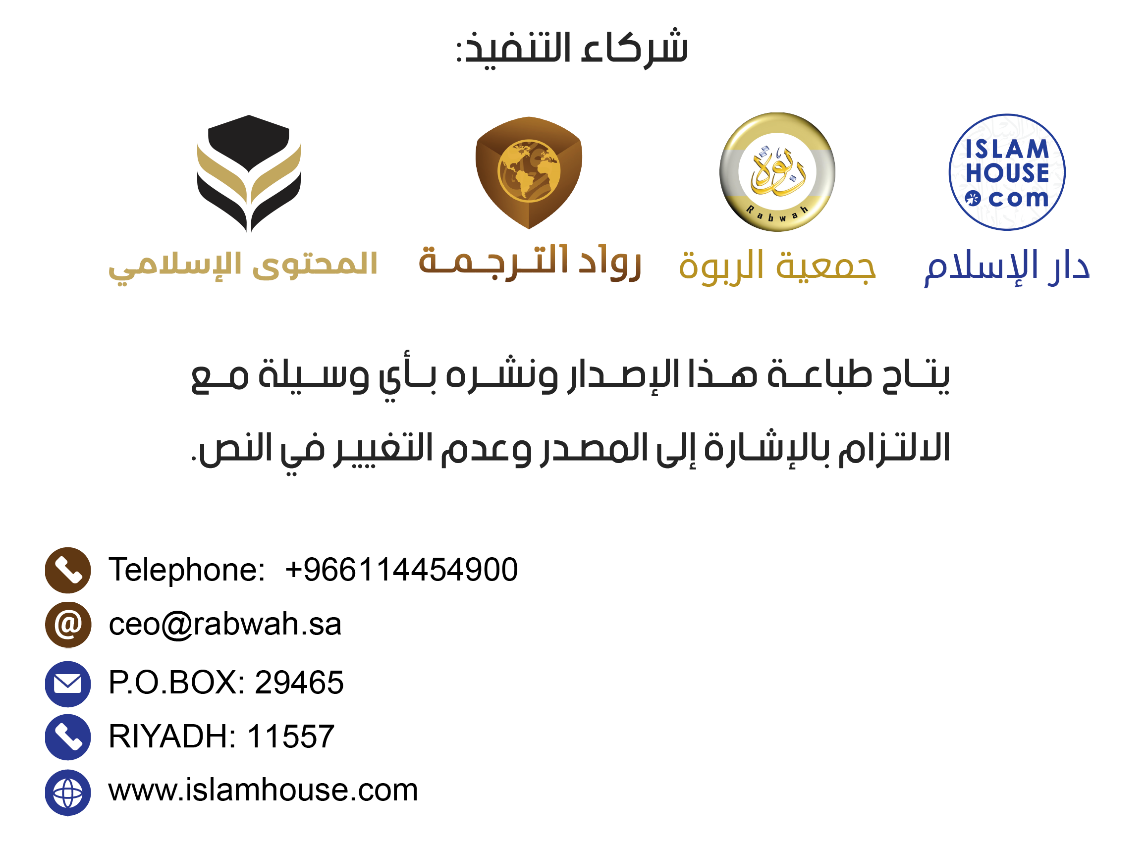 С именем Аллаха Милостивого, Милующего!Хвала Аллаху и мир и благословения Аллаха Мухаммаду, его близким и сподвижникам.Книга ЕдинобожияВсевышний Аллах сказал: «Я сотворил джиннов и людей только для того, чтобы они поклонялись Мне [и не поклонялись никому иному]» (сура 51 «Рассеивающие», аят 56).И Всевышний Аллах сказал: «Мы отправили к каждой общине посланника [с велением]: "Поклоняйтесь Аллаху и избегайте тагута!"» (сура 16 «Пчёлы», аят 36).И Всевышний Аллах сказал: «Твой Господь предписал вам не поклоняться никому, кроме Него, и делать добро родителям. Если один из родителей или оба достигнут старости, то не говори им: "Уф" — не кричи на них и обращайся к ним почтительно. Преклоняй пред ними крыло смирения [проявляя скромность] по милосердию своему и говори: "Господи! Помилуй их, ведь они воспитывали меня ребёнком"» (сура 17 «Ночное путешествие», аяты 23–24).И Всевышний Аллах сказал: «Поклоняйтесь Аллаху и не приобщайте к Нему сотоварищей» (сура 4 «Женщины», аят 36).И Всевышний Аллах сказал: «Скажи: “Придите, и я прочту то, что запретил вам ваш Господь”. Никого не приобщайте к Нему в сотоварищи, делайте добро родителям. Не убивайте своих детей, опасаясь нищеты, ведь Мы обеспечиваем пропитанием вас вместе с ними. Не приближайтесь к мерзким поступкам — ни к очевидным, ни к сокрытым. Не убивайте душу, которую Аллах запретил убивать, если только у вас нет на это права. Это заповедал вам Аллах, — быть может, вы уразумеете. Не приближайтесь к имуществу сироты, кроме как во благо ему, пока он не достигнет зрелого возраста. Наполняйте меру и весы по справедливости. Мы не возлагаем на человека сверх его возможностей. Когда вы произносите слово, будьте справедливы, даже если это касается родственника. Будьте верны договору с Аллахом. Это заповедал вам Аллах, — быть может, вы помяните назидание. Таков Мой прямой путь. Следуйте по нему и не следуйте другими путями, поскольку они собьют вас с Его пути. Он заповедал вам это, — быть может, вы устрашитесь» (сура 6 «Скот», аяты 151–153).Ибн Мас‘уд сказал: «Тот, кто хочет взглянуть на завещание Мухаммада (мир ему и благословение Аллаха) на котором есть его печать, пусть прочтёт слова Всевышнего: «Скажи: “Придите, и я прочту то, что запретил вам ваш Господь”. Никого не приобщайте к Нему в сотоварищи, делайте добро родителям. Не убивайте своих детей, опасаясь нищеты, ведь Мы обеспечиваем пропитанием вас вместе с ними. Не приближайтесь к мерзким поступкам — ни к очевидным, ни к сокрытым. Не убивайте душу, которую Аллах запретил убивать, если только у вас нет на это права. Это заповедал вам Аллах, — быть может, вы уразумеете. Не приближайтесь к имуществу сироты, кроме как во благо ему, пока он не достигнет зрелого возраста. Наполняйте меру и весы по справедливости. Мы не возлагаем на человека сверх его возможностей. Когда вы произносите слово, будьте справедливы, даже если это касается родственника. Будьте верны договору с Аллахом. Это заповедал вам Аллах, — быть может, вы помяните назидание. Таков Мой прямой путь» (сура 6 «Скот», аяты 151–153).Передают, что Му‘аз ибн Джабаль сказал: «[Однажды, когда] я ехал верхом на осле по кличке ‘Уфайр сзади Посланника Аллаха (мир ему и благословение Аллаха), он спросил меня: “О Му‘аз, знаешь ли ты, какое право Аллаха [должны соблюдать Его] рабы, и чего [они] вправе [ожидать] от Аллаха?” Я сказал: “Аллах и посланник Его знают [об этом] лучше”. [Тогда Пророк (мир ему и благословение Аллаха)] сказал: “Поистине, Аллах имеет право на то, чтобы [Его] рабы поклонялись [лишь] Ему и ничему больше, а [они] вправе [ожидать] от Всемогущего и Великого Аллаха, что Он не подвергнет мучениям того, кто не будет ничему поклоняться наряду с Ним”. Я спросил: “О Посланник Аллаха, так не порадовать ли мне людей вестью [об этом]?” — [на что пророк (мир ему и благословение Аллаха)] сказал: “Не [говори] им [ничего, ибо] тогда они [только на это и] будут полагаться”». Хадис приводят аль-Бухари и Муслим.Рассматриваемые вопросы:1. Цель сотворения джиннов и людей.2. Поклонение представляет собой единобожие, так как враждебность народов к своим пророкам проявлялась на этой основе.3. Кто не практикует единобожие, тот не поклоняется Аллаху. В этом и состоит смысл слов, Всевышнего в которых Он повелел сказать Своему Пророку (мир ему и благословение Аллаха): «И вы не поклоняетесь тому, чему поклоняюсь я» (109:5).4. Мудрость заключённая в оправлении к людям посланников.5. То, что посланническая миссия охватила все народы.6. То, что религия всех пророков едина.7. Важный вопрос заключается в том, что поклонение Аллаху немыслимо без проявления неверия в тагута. Именно в этом заключается смысл слов Всевышнего: «Кто не верует ни во что из того, чему поклоняются помимо Аллаха, а верует в Аллаха, тот держится за крепчайшие узы [религии], коим нет расторжения» (2:256).8. Тагутом является всё то, чему поклоняются, или тот, кому поклоняются помимо Аллаха.9. Огромное значение трех аятов из суры «Скот», в которых освещаются десять вопросов, главный из которых состоит в запрещении многобожия.10. Аяты из суры «Ночное путешествие», содержащие указания по восемнадцати вопросам и начинающиеся следующими словами Аллаха: «Не поклоняйся наряду с Аллахом никакому другому богу, а не то сядешь униженным и покинутым» (17:22). и заканчивающиеся словами Аллаха: «Не поклоняйся наряду с Аллахом никакому другому богу, а не то будешь брошен в Геенну порицаемым и отверженным» (17:39). Всевышний Аллах обратил наше внимание на важность этих вопросов словами: «Такова часть мудрости, которая внушена тебе в откровении от твоего Господа» (17:39).11. Аят из суры «Женщины», называемый «аятом десяти прав», который Аллах начинает следующими словами: «Поклоняйтесь Аллаху и не приобщайте к Нему сотоварищей» (4:36).12. Указание на завещание Посланника Аллаха (мир ему и благословение Аллаха) перед смертью.13. Знание нашей обязанности пред Аллахом.14. Знание обязанности Аллаха перед рабами, если они исполняют свою обязанность.15. То, что этот вопрос не был известен большинству сподвижников.16. Допустимость сокрытия знаний ради общей пользы.17. Похвальность передачи мусульманину доброй вести, которая обрадует его.18. Боязнь самоуспокоенности обширностью милости Аллаха.19. Долг человека, спрошенного о чем-либо, чего он не знает — сказать: «Аллаху и Его посланнику это ведомо лучше».20. Допустимость передачи знаний только части людей и сокрытия их от других.21. Скромность Пророка (мир ему и благословение Аллаха), ехавшего на осле и позволившего своему спутнику сидеть позади него.22. Позволение сажать позади себя седока на верховое животное.23. Превосходство Му‘аза ибн Джабаля.24. Огромное значение данного вопроса.ГЛАВА, РАЗЪЯСНЯЮЩАЯ ДОСТОИНСТВО ЕДИНОБОЖИЯ И ИСКУПЛЕНИЕ ИМ ГРЕХОВВсевышний Аллах сказал: «Те, которые уверовали и не облекли свою веру в несправедливость, пребывают в безопасности, и они следуют прямым путём» (сура 6 «Скот», аят 82).Передают со слов ‘Убады ибн ас-Самита, что Посланник Аллаха (мир ему и благословение Аллаха) сказал: «Того, кто скажет: “Свидетельствую, что нет бога, кроме одного лишь Аллаха, у Которого нет сотоварища, что Мухаммад — Его раб и Его посланник, что ‘Иса — раб Аллаха, и Его посланник, и Его слово, с которым Он обратился к Марйам, и дух от Него, что Рай — истина и Огонь — истина”, Аллах введёт его в Рай независимо от того, какими были его дела» В хадисе ‘Итбана говорится: «...Ибо, поистине, Аллах сделал запретным для Огня того, кто сказал "нет бога, кроме Аллаха", стремясь тем самым к лику Аллаха»Абу Са‘ид аль-Худри приводит рассказ Посланника Аллаха (мир ему и благословение Аллаха): «Муса сказал: "О Господь мой, научи меня тому, чем я постоянно буду поминать Тебя и взывать к Тебе с мольбой!" Господь сказал: "Говори же, о Муса: "Нет бога, кроме Аллаха!" Муса воскликнул: "Но ведь все рабы Твои говорят это!" Господь сказал: "О Муса, если все семь небес с их обитателями, кроме Меня, а также все семь земель будут на одной чаше весов, а слова "нет бога, кроме Аллаха" — на другой, то перевесит чаша с этими словами"» Хадис приводится Ибн Хиббаном и аль-Хакимом.А у ат-Тирмизи передаётся со слов Анаса хадис, который он назвал хорошим, о том, что Посланник Аллаха (мир ему и благословение Аллаха) сказал: «Всевышний Аллах сказал: "О сын Адама, если ты придёшь ко Мне с грехами величиной с Землю и предстанешь предо Мной не приобщающим ко Мне ничего, то я дарую тебе столько же прощения"».Рассматриваемые вопросы:1. Обширность милости Аллаха.2. Неизмеримость награды Аллаха за единобожие.3. А также вместе с тем прощение Аллахом грехов.4. Смысл аята 82 из суры «Скот».5. Рассмотрение пяти вещей, упомянутых в хадисе Убады.6. Соединив этот хадис с хадисом Итбана и последующими хадисами, тебе станет понятным значение слов «нет бога, кроме Аллаха». При этом тебе станет ясной ошибка обольщённых.7. Указание на условие, упомянутое в хадисе Итбана.8. Даже пророки нуждаются в напоминании о достоинстве слов «нет бога, кроме Аллаха».9. Указание на то, что чаша с формулой таухида перевешивает все создания Аллаха, хотя чаши многих из тех, кто произносит эту формулу, остаются лёгкими.10. Явное указание на то, что земель семь, как и небес.11. Все небеса заселены.12. Утверждение качеств Аллаха в отличие от убеждения ашаритов.13. Если ты ознакомишься с хадисом Анаса, то поймёшь, что сказанное в хадисе Итбана — «...ибо, поистине, Аллах избавляет от Огня того, кто сказал “нет божества, кроме Аллаха”, стремясь тем самым к лику Аллаха» — указывает на отказ от многобожия, а не только произношение этих слов.14. Поразмысли над тем, что Иса (мир ему) и Мухаммад (мир ему и благословение Аллаха) являются рабами Аллаха и Его посланниками.15. Знание особенности Исы как слова Аллаха.16. Знание того, что он является духом от Аллаха.17. Знание блага веры в Рай и Ад.18. Значение выражения «...независимо от того, какими были его дела»19. Знание того, что весы имеют две чаши.20. Значение выражения «лик Аллаха».ГЛАВА О ТОМ, ЧТО ТОТ, КТО ПОДЛИННО ПРАКТИКОВАЛ ЕДИНОБОЖИЕ ВОЙДЕТ В РАЙ БЕЗ ОТЧЕТАВсевышний Аллах сказал: «Поистине, Ибрахим [Авраам] был вождём, покорным Аллаху и приверженцем единобожия. Он не был одним из многобожников» (сура 16 «Пчёлы», аят 120).И Всевышний Аллах сказал: «и которые не приобщают к своему Господу сотоварищей» (сура 23 «Верующие», аят 59).Хусайн ибн Абдуррахман рассказывал: «Я был как-то у Саида ибн Джубайра, и он спросил: "Кто из вас видел звезду, которая упала вчера?" Я ответил: "Я видел". Затем я сказал: "Но я не был на тот момент в молитве, я был ужален". Он спросил: "И что же ты сделал?" Я ответил: "Прочитал заклинание". Он спросил: "А что побудило тебя к этому?" Я ответил: "Хадис, который рассказал нам аш-Шааби". Он спросил: "И что он рассказал вам?" Я ответил: "Он рассказал нам, что Бурайда ибн аль-Хусайб сказал: "Нет заклинания полезней заклинания против сглаза или укуса". Он сказал: "Хорош тот, кто не преступил границы услышанного. Однако Ибн Аббас рассказал нам, что Пророк, (мир ему и благословение Аллаха) сказал: Мне были показаны общины. Я увидел пророка с группой людей, пророка, с которым был один человек и два человека, и пророка, с которым никого не было. Вдруг передо мной оказалось множество людей, и я подумал, что это — моя община. Но мне было сказано: “Это — Муса и его народ”. И тут я увидел еще одно множество людей, и мне было сказано: Это есть твоя община. Семьдесят тысяч из них войдут в Рай без отчета и наказания. Затем он поднялся и вошел к себе в дом. Люди пустились в рассуждения по поводу этих семидесяти тысяч, тогда некоторые сказали: “Наверное, они были спутниками посланника Аллаха”. Другие же сказали: “Скорее это те, кто родились в Исламе и не приобщали никого к Аллаху”. Высказывались и другие предположения. Когда же к ним вышел Посланник Аллаха (мир ему и благословение Аллаха) и они сообщили ему об этом, он сказал: Это те, которые не просят, чтобы им прочли заклинания, не делают прижиганий, не суеверны и которые уповают на своего Господа. Тогда поднялся Уккаща ибн Михсан и сказал: “О посланник Аллаха, помолись Аллаху, чтобы я стал одним из них”. Пророк (мир ему и благословение Аллаха) сказал: “Ты из их числа”. После этого поднялся кто-то ещё и тоже сказал: “Помолись Аллаху, чтобы и я стал одним из них”. Пророк (мир ему и благословение Аллаха) ответил: “Уккаща уже опередил тебя в этом”».Рассматриваемые вопросы:1. Знание о степенях людей в единобожии.2. Что означает его практикование?3. Похвала Всевышнего Ибрахиму (мир ему) тем, что он не был из числа многобожников.4. Его похвала избранным людям тем, что они убереглись от многобожия.5. То, что отказ от заклинаний и прижигания является частью достижения подлинного единобожия.6. Обобщением этих качеств является упование на Аллаха.7. Глубокое осознание сподвижниками Пророка (мир ему и благословение Аллаха) того факта, что они достигнут этого только трудом.8. Их стремление к добру.9. Превосходство этой общины, как в количестве, так и в качестве.10. Достоинство сподвижников Мусы (мир ему).11. То, что Пророку (мир ему и благословение Аллаха) были показаны различные общины.12. То, что каждая община будет воскрешена со своим пророком.13. Малочисленность людей, откликнувшихся на призыв пророков.14. То, что тот из них, кому никто не внял, придет в одиночестве.15. Польза этого знания в том, что не следует обольщаться многочисленностью и не следует отчаиваться при малочисленности.16. Позволение пользоваться заклинанием от сглаза и укуса.17. Глубокие знания предшественников, так как было сказано: «Хорош тот, кто не преступил границы услышанного. Однако...» По средствам чего, стало понятно, что первый хадис не противоречит второму.18. Предшественники были далеки от того, чтобы незаслуженно восхвалять человека.19. Слова: «Ты из их числа», являются одним из пророческих возвещений.20. Превосходство Уккащи.21. Использование намёков.22. Благонравие Посланника Аллаха (мир ему и благословение Аллаха).ГЛАВА О НЕОБХОДИМОСТИ БОЯЗНИ ВПАСТЬ В МНОГОБОЖИЕВсевышний Аллах сказал: «Поистине, Аллах не прощает, когда к Нему приобщают сотоварищей, но прощает все остальные [или менее тяжкие] грехи, кому пожелает» (сура 4 «Женщины», аят 48).Ибрахим (мир ему) сказал: «и отдали меня и моих детей от того, чтобы мы поклонялись идолам» (сура 14 «Ибрахим», аят 35).В хадисе говорится: «Самое страшное, чего я боюсь для вас, это малое многобожие». Тогда Пророка (мир ему и благословение Аллаха) спросили о нем, и он ответил: «Показуха».Ибн Масуд (да будет доволен им Аллах) рассказывал, что Посланник Аллаха (мир ему и благословение Аллаха) сказал: «Тот, кто умер, взывая к кому-либо наряду с Аллахом, попадёт в Огонь». [аль-Бухари]. Муслим приводит хадис Джабира о том, что Посланник Аллаха (мир ему и благословение Аллаха) сказал: «Кто предстал пред Аллахом, не приобщая к Нему ничего, попадёт в Рай; а кто предстал пред Ним, приобщая к Нему что-нибудь, попадёт в Огонь».Рассматриваемые вопросы:1. Необходимость бояться многобожия.2. Показуха является разновидностью многобожия.3. Она относится к малому многобожию.4. То, что она является самым страшным, чего следует опасаться праведникам.5. Близость как Рая, так и Огня.6. Объединение указания на их близость в одном хадисе.7. Представший пред Аллахом не приобщающим к Нему ничего и никого попадает в Рай, а представший приобщающим к Нему что-либо или кого-либо попадёт в Огонь, даже если он поклонялся Аллаху больше других.8. Огромное значение имеет просьба Ибрахима (мир ему), обращённая к Аллаху, уберечь его и его детей от поклонения идолам.9. Урок, который извлёк Ибрахим из положения большинства людей, что видно из его слов: «Господи! Поистине, они ввели в заблуждение многих людей» (сура 14 «Ибрахим», аят 35).10. В этой главе толкование слов: «нет бога, кроме Аллаха» так, как об этом упомянул аль-Бухари.11. Превосходство того, кто уберегся от многобожия.ГЛАВА О ПРИЗЫВЕ К СВИДЕТЕЛЬСТВУ «НЕТ БОГА, КРОМЕ АЛЛАХА»Всевышний Аллах сказал: «Скажи: “Таков мой путь. Я призываю к Аллаху согласно убеждению, и [также поступают] мои последователи. Пречист Аллах, и я не являюсь одним из многобожников”» (сура 12 «Юсуф», аят 108).Ибн ‘Аббас (да будет доволен Аллах им и его отцом) передал: «Направляя Му‘аза ибн Джабаля в Йемен, Пророк (мир ему и благословение Аллаха) сказал ему: "Поистине, ты явишься к людям из числа людей Писания, и пусть первым к чему ты их призовёшь, будет свидетельство о том, что нет божества, достойного поклонения, кроме Аллаха, а в другой версии сказано: к тому, чтобы они поклонялись одному лишь Аллаху, и если они подчинятся тебе в этом, извести их о том, что Аллах вменил им в обязанность совершение пяти молитв в течение дня и ночи, и если они подчинятся тебе в этом, извести их о том, что Аллах вменил им в обязанность давать милостыню, которую следует брать с богатых из их числа и отдавать бедным, проживающим среди них, а если они подчинятся тебе и в этом, то ни в коем случае не забирай самого ценного из их имущества и бойся мольбы того, скем обошлись несправедливо, ибо, поистине, не будет преграды между такой мольбой и Аллахом!» Его приводят аль-Бухари и Муслим.Также они приводят от Сахля ибн Саада хадис, в котором он сказал: «В день Хайбара Посланник Аллаха (мир ему и благословение Аллаха) сказал: “Завтра я вручу знамя человеку, который любит Аллаха и Его Посланника, и которого любят Аллах и Его посланник. Аллах ниспошлет посредством его победу”. После чего люди стали шумно спорить всю ночь, пытаясь догадаться, кому из них будет вручено знамя. Утром, встретившись с Посланником Аллаха, каждый был преисполнен желания получить знамя. Тогда Пророк спросил: “Где Али ибн Абу Талиб?”Ему ответили: “Он жалуется на воспаление глаз”. За ним послали, и когда Али прибыл, Пророк поплевал ему в глаза, а затем взмолился за него Аллаху. Али тут же исцелился, как будто ничем и не болел. Посланник Аллаха вручил ему знамя и сказал: “Отправляйся будучи осторожным пока не достигнешь их территории. Затем призови их к Исламу и сообщи им то, что они обязаны делать, соблюдая право Всевышнего Аллаха в отношении их. Клянусь Аллахом, если Аллах наставит посредством тебя хотя бы одного человека на путь истинный, то это будет для тебя лучше, чем красные верблюды”».Спорили — то есть обсуждали.Рассматриваемые вопросы:1. Призыв к Аллаху — это путь тех, кто последовал за Посланником Аллаха (мир ему и благословение Аллаха).2. Важность обращения внимания на искренность, ибо многие люди, призывая к истине, делают это ради собственных интересов.3. Правильные знания являются одним из обязательных предписаний.4. Свидетельством красоты единобожия является то, что его задачей является отдаление оскорблений от Всевышнего Аллаха.5. Одной из безобразных черт многобожия является то, что оно представляет собой оскорбление Аллаха.6. Одним из важнейших вопросов является необходимость отдаления мусульманина от многобожников, чтобы он не был из их числа, даже если он не приобщает к Аллаху ничего и никого.7. Единобожие является первой обязанностью людей.8. Ему следует отдавать предпочтение в призыве перед всякой вещью, даже перед молитвой.9. Смысл слов «Призови их к тому, чтобы они поклонялись одному лишь Аллаху» заключается в свидетельстве «нет бога, кроме Аллаха».10. Человек может принадлежать к обладателям Писания и не знать этого свидетельства, либо знать, но не действовать в соответствии с ним.11. Указание на необходимость постепенного осведомления людей.12. Необходимость начинать с самого главного.13. Принцип расходования средств закята.14. Учёному следует развеять сомнения обучаемого.15. Запрещение брать закят из отборного имущества.16. Предписание бояться мольбы угнетённого.17. Возвещение о том, что между мольбой угнетённого и Аллахом нет преграды.18. Одним из показателей правильного единобожия является то, чему подвергался господин всех посланников (мир ему и благословение Аллаха) и любимцы Аллаха, а именно трудности, голод и массовые беды.19. Слова «...я вручу знамя...» представляют собой одно из доказательств пророчества.20. Плевание в глаза Али — также одно из доказательств пророчества.21. Превосходство Али ибн Абу Талиба.22. Бессонная ночь сподвижников и обсуждение ими доброй вести о победе указывают на их достоинство.23. Вера в предопределение: так ка знамя получил тот, кто не стремился к нему, а тому, кто стремился получить его, оно не досталось.24. Тактичность Пророка (мир ему и благословение Аллаха) в его словах: «Отправляйся будучи осторожным».25. Призыв к Исламу перед началом боевых действий.26. Необходимость этого даже для тех, кого раньше уже призывали и с кем воевали.27. Мудрое ведение призыва, так как Пророк (мир ему и благословение Аллаха) сказал: «Сообщи им то, что они обязаны делать»28. Знание обязанностей пред Аллахом в Исламе.29. Награда того, кто стал причиной наставления на путь истинный хотя бы одного человека.30. Допустимость клятвы при вынесении фетвы.ГЛАВА, РАЗЪЯСНЯЮЩАЯ СМЫСЛ ЕДИНОБОЖИЯ И СЛОВА СВИДЕТЕЛЬСТВА «НЕТ БОГА, КРОМЕ АЛЛАХА»Всевышний Аллах сказал: «Те, к кому они взывают с мольбой, сами ищут пути приближения к своему Господу, пытаясь опередить других. Они надеются на Его милость и страшатся Его наказания. Поистине, наказания твоего Господа надлежит остерегаться» (сура 17 «Ночное путешествие», аят 57).Также Он сказал: «Вот Ибрахим [Авраам] сказал своему отцу и народу: “Поистине, я не имею отношения к тому, чему вы поклоняетесь, кроме Того, Кто сотворил меня. Поистине, Он поведёт меня прямым путём”. Он сделал это [свидетельство о том, что нет бога, кроме Аллаха] словом, пребывающим в его потомстве, чтобы они могли вернуться на прямой путь» (сура 43 «Украшения», аяты 26–28).Также Он сказал: «Они признали господами помимо Аллаха своих первосвященников и монахов, а также Мессию, сына Марйам [Марии]. А ведь им было велено поклоняться только одному Богу, кроме которого нет иного божества. Он превыше того, что они приобщают в сотоварищи!» (сура 9 «Покаяние», аят 31).И Всевышний Аллах сказал: «Среди людей есть такие, которые приобщают к Аллаху равных и любят их так же, как любят Аллаха. Но те, которые уверовали, любят Аллаха сильнее» (сура 2 «Корова», аят 165).В «Сахихе» Муслима приводится следующий хадис Пророка (мир ему и благословение Аллаха): «Имущество и жизнь того, кто сказал: “Нет бога, кроме Аллаха” и не верует в то, чему поклоняются помимо Аллаха, являются неприкосновенными и его расчёт будет у Аллаха».Разъяснением этой главы являются все последующие главы этой книги.Данная глава содержит важнейшие вопросы:Разъяснение смысла единобожия и слов свидетельства по средствам явных вещей.Также аят из суры «Ночное путешествие», который содержит ответ многобожникам, которые взывали к праведникам. В аяте разъясняется, что подобные действия являются величайшим многобожием.Также аят из суры «Покаяние» в котором говорится о том, что обладатели Писания приняли своих книжников и монахов за господ наряду с Аллахом. Разъясняется, что им было велено поклоняться только Одному Богу, а несложный для понимания смысл этого аята состоит в том, что учёным и верослужителям следует подчиняться в повиновении Аллаху, но не отвечать на их призыв к неповиновению.К этому же относится и высказывание пророка Ибрахима (мир ему), обращённое к неверным: «Поистине, я не имею отношения к тому, чему вы поклоняетесь, кроме Того, Кто сотворил меня». Тем самым он исключил из объектов поклонения все, кроме его Господа.Также Всевышний упомянул, что такое отречение и преданность представляют собой смысл свидетельства «нет бога, кроме Аллаха», сказав: «Он сделал это [свидетельство о том, что нет бога, кроме Аллаха] словом, пребывающим в его потомстве, чтобы они могли вернуться [на прямой путь]».Также аят из суры «Корова», в котором Аллах сказал о неверных: «Они никогда не выйдут из Огня». В нём сказано, что они любят свои предметы поклонения так, как любят Аллаха. Это означает, что они любят Аллаха великой любовью, но Он не допустил их в Ислам. Что же тогда говорить о тех, кто возлюбил свои предметы поклонения сильнее, чем Аллаха?И что можно сказать о том, кто любит свой предмет поклонения и не любит Аллаха вовсе?Сюда же относится и высказывание Пророка (мир ему и благословение Аллаха): «Имущество и жизнь того, кто сказал: “Нет бога, кроме Аллаха” и не верует в то, чему поклоняются помимо Аллаха, являются неприкосновенными и [достаточно того, что] Аллах подвергнет его расчёту [в Судный день]»Эти слова разъясняют смысл выражения «нет бога, кроме Аллаха». Его произнесение само по себе не обеспечивает неприкосновенности жизни и имущества, также не обеспечивают этого ни понимание смысла свидетельства наряду с его произнесением, ни его подтверждение, ни обращение в намазах к Одному только Аллаху, у Которого нет сотоварища. Имущество и жизнь человека будут неприкосновенны лишь тогда, когда все указанное выше будет дополнено полным отвержением всех объектов поклонения, кроме Аллаха. Любое же сомнение или колебание лишает неприкосновенности имущество и жизнь человека. Насколько велика и грандиозна эта проблема!И насколько же убедительно и красноречиво данное разъяснение, и насколько неопровержимы аргументы для любого спорщика!ГЛАВА О ТОМ, ЧТО МНОГОБОЖИЕМ ЯВЛЯЕТСЯ НОШЕНИЕ КОЛЬЦА, ШНУРКА И ТОМУ ПОДОБНОГО ДЛЯ ИЗБАВЛЕНИЯ ОТ БЕДЫ ИЛИ ЕЁ ПРЕДОТВРАЩЕНИЯВсевышний Аллах сказал: «Скажи: “Видели ли вы тех, к кому вы взываете помимо Аллаха? Если Аллах захочет навредить мне, разве они смогут отвратить Его вред? Или же, если Он захочет оказать мне милость, разве они смогут удержать Его милость?” Скажи: “Довольно мне Аллаха. На Него одного должны уповать уповающие”» (сура 39 «Толпы», аят 38).Имран ибн Хусайн рассказывал: Однажды Пророк увидел одного человека с жёлтым кольцом на руке и спросил его: "Что это такое?" Человек ответил: "Я ношу его, чтобы меня не постигла слабость". Тогда он сказал: «Cними его, ибо оно не добавляет тебе ничего, кроме слабости, и, поистине, если бы ты умер с ним на твоей [руке], ты бы никогда не преуспел!» [Этот хадис передал Ахмад с неплохим иснадом].Он же приводит хадис Укбы ибн Амира о том, что Пророк (мир ему и благословение Аллаха) сказал: «Тому, кто надел на себя амулет, пусть Аллах не даст благого конца, а тому, кто надел на себя ракушку, пусть Аллах не даст убежища». В другой версии говорится: «Кто надел на себя амулет, тот впал в многобожие».Ибн Абу Хатим передал, что «Хузейфа, увидев на руке одного человека шнурок от лихорадки, сорвал его и прочитал следующий аят: «Большая часть их верует в Аллаха, приобщая к Нему сотоварищей» (сура 12 «Юсуф», аят 106).Рассматриваемые вопросы:1. Ужесточение запрета на ношение колец, шнурков и других амулетов, надеваемых для подобных целей.2. То, что если бы сподвижник умер с кольцом на руке, и не преуспел бы, подтверждает высказывание сподвижников о том, что малое многобожие хуже смертных грехов.3. То, что невежество не является этому оправданием.4. Амулет не только не приносит пользы в этом мире, но и вредит, поскольку Пророк (мир ему и благословение Аллаха) сказал: «оно не добавляет тебе ничего, кроме слабости».5. Сильное порицание тех, кто поступает подобным образом.6. Явное указание на то, что каждый, кто надел что-либо подобное, будет вверен этому предмету.7. Явное указание на то, что кто надел на себя амулет впал в многобожие.8. То, что подвязывание шнурка от лихорадки является тем же самым.9. Чтение Хузейфой аята свидетельствует о том, что сподвижники Пророка (мир ему и благословение Аллаха) использовали аяты Корана, относящиеся к большому многобожию, в качестве доказательства на запрет малого многобожия, как упомянул об этом Ибн Аббас в отношении аята из суры «Корова».10. То, что навешивание на себя раковины от сглаза также является многобожием.11. Мольба против того, кто повесил на себя амулет, о том, чтобы Аллах не дал ему благого исхода, и против того, кто повесил на себя раковину, о том, чтобы Аллах не дал ему убежища, что означает, что Аллах отказался от него.ГЛАВА О ТОМ, ЧТО ПРИВОДИТСЯ ПО ПОВОДУ ЗАКЛИНАНИЙ И АМУЛЕТОВПередают со слов Абу Башира аль-Ансари, что однажды он находился в пути вместе с Посланником Аллаха (мир ему и благословение Аллаха). Посланник Аллаха (мир ему и благословение Аллаха) отправил [к людям] посланца [чтобы тот сказал им]: «Да не останется ни у одного верблюда на шее ошейника из тетивы (или: любого другого ошейника), кроме как его следует срезать».Ибн Масуд передаёт: «Я слышал, как Посланник Аллаха (мир ему и благословение Аллаха) сказал: "Заклинания, талисманы и тиваля [вид колдовства, приворот] является придаванием Аллаху сотоварищей (ширком)"» [Ахмад, Абу Дауд].Амулеты — это то, что вешают на детей, чтобы уберечь их от сглаза. Если они представляют собой аяты из Корана, то некоторые из предшественников позволяли носить их, а некоторые не разрешали этого, считая запретным. Одним из тех, кто запрещал носить подобное, был Ибн Масуд.По поводу заклинаний имеется свидетельство того, что они не относятся к многобожию, поскольку Посланник Аллаха (мир ему и благословение Аллаха) позволил пользоваться заклинаниями против дурного глаза и укуса змеи или скорпиона.Что касается привораживания, то говорят, что оно, якобы, заставляет женщину полюбить мужа, а мужчину — полюбить жену.Абдулла ибн Укейм передал следующие слова Пророка (мир ему и благословение Аллаха): «Тот, кто повесил на себя что-то, будет вверен этому предмету». Хадис приводят Ахмад и ат-Тирмизи.Ахмад передал следующие слова Рувайфи‘: «Посланник Аллаха сказал мне: "О Рувайфи‘! Возможно, после моей кончины ты проживёшь ещё долго. Говори людям, что Мухаммад (мир ему и благословение Аллаха) не имеет отношения к тому, кто завязывает свою бороду, привязывает на шею [верховых животных] нити или очищается после справления нужды засохшим навозом или костями!”».Са‘ид ибн Джубайр сказал: «Кто сорвёт с человека амулет, тот [получит награду] как за освобождение раба». Этот хадис рассказал Вакиа.По этому же поводу Ибрахим ан-Нахаи сказал: «Они запрещали любой амулет, будь то аяты Корана или нет».Рассматриваемые вопросы:1. Смысл понятий «заклинание» и «амулет».2. Смысл понятия «приворот».3. Все эти три понятия без исключения относятся к многобожию.4. Исключением является только заклинание из Слов Истины от дурного глаза и укуса змеи или скорпиона.5. Если амулет представляет собой аяты Корана, то мнения учёных по поводу того, является ли это многобожием или нет, разделились.6. Навешивание обветшалой тетивы на верховых животных от сглаза является многобожием.7. Грозное предупреждение тому, кто повесил ожерелье из обветшалой тетивы.8. Благословенная награда тому, кто сорвёт с человека амулет.9. Слова Ибрахима (мир ему), не противоречат сказанному выше, поскольку он имел в виду последователей Абдуллаха ибн Масуда.ГЛАВА О ТОМ, КТО ИСПРАШИВАЕТ БЛАГОСЛОВЕНИЯ У ДЕРЕВЬЕВ, КАМНЕЙ И ТОМУ ПОДОБНЫХ ВЕЩЕЙВсевышний Аллах сказал: «Не видели ли вы аль-Лят и аль-‘Уззу, и ещё третью — Манат?» Неужели у вас — потомки мужского пола, а у Него — потомки женского пола? Это было бы несправедливым распределением. Они — всего лишь имена, которыми нарекли их вы и ваши отцы, относительно которых Аллах не ниспослал никакого доказательства. Они следуют только предположениям и тому, чего желают души, хотя верное руководство от их Господа уже явилось к ним» (сура 53 «Звезда», аяты 19–23).Абу Вакид ал-Лейси рассказывал: «Вместе с Посланником Аллаха (мир ему и благословение Аллаха) мы отправились в Хунайн. В то время мы были новообращёнными мусульманами, недавно отказавшимися от неверия, а у многобожников было дерево, у которого они собирались для своих обрядов, развешивая на нем своё оружие, и которое называли Зат Анват (“имеющий подвески”). Так вот, когда мы проезжали мимо этого дерева, то сказали: "О Посланник Аллаха, сделай и нам Зат Анват — такой же, как и у них". Посланник Аллаха (мир ему и благословение Аллаха) ответил нам: Аллах Велик! Это всё обычаи прошлого! Клянусь Тем, Кому принадлежит моя душа, вы попросили то же, что попросили у Мусы сыны Израилевы: “Сделай и нам божество — такое же, как и у них”. Он сказал: “Истинно, вы — народ невежественный!” (7:138) Поистине, вы следуете обычаям тех, кто был прежде вас!. Этот хадис передал ат-Тирмизи и назвал его достоверным.Рассматриваемые вопросы:1. Смысл аятов 19–20 из суры «3везда».2. Знание того, что они потребовали.3. Однако они этого не совершили.4. Их цель состояла в том, чтобы тем самым приблизиться к Аллаху, поскольку они предполагали, что это угодно Ему.5. Если им это не было известно, то другие были еще более невежественны.6. За ними есть добрые дела и обещание прощения от Аллаха, чего нет у других.7. То, что Пророк (мир ему и благословение Аллаха) не извинил их, а ответил им следующими словами: «Аллах Велик! Это всё обычаи прошлого! Поистине, вы следуете обычаям тех, кто были прежде вас!» Таким образом, на тяжесть этого действия, указывают три изложенных пункта.8. Главное из них состоит в том, что он (мир ему и благословение Аллаха) сообщил им о сходстве их просьбы с просьбой сынов Израилевых, когда они сказали Мусе, чтобы он сделал им божество.9. Отрицание этого содержится в смысле слов «нет бога, кроме Аллаха», хотя они этого не замечали.10. Пророк (мир ему и благословение Аллаха) поклялся при вынесении фетвы, а он клялся только для блага.11. То, что многобожие бывает великим и малым, поскольку они не вышли из религии.12. Их слова о том, что они ещё не так давно были неверными, свидетельствуют о том, что другим это было известно.13. Возвеличивание Аллаха при удивлении, вопреки тому, что некоторые порицают это.14. Перекрывание путей к запретному и порицаемому.15. Запрет уподобляться людям времён джахилии.16. Проявление гнева при обучении.17. Общее правило в силу сказанного «Это обычаи...»18. Это является одним из пророческих знамений, поскольку случилось именно так, как было возвещено.19. Всё, за что Аллах порицал иудеев и христиан в Коране, относится и к мусульманам.20. То, что общепринятой вещью у них, является то, что обряды поклонения основаны на велении, поэтому в этом заключается указание на вопросы, задаваемые в могиле. Что касается вопроса «Кто твой Господь?», то здесь все ясено. Что касается вопроса «Кто твой пророк?», то это понимается из того, что он возвещает им сокровенное. Что же касается вопроса «Какова твоя религия?», то это понимается из их слов «Сделай и нам божество...» и т.д.21. Дорога обладателей Писания осуждена, как дорога многобожников.22. То, что в сердце перешедшего от лжи к которой привыкло его сердце к истине может остаться осадок прежних обычаев. Это и понимается из их слов: «...мы были новообращёнными мусульманами, недавно отказавшимися от неверия...».ГЛАВА О ТОМ, ЧТО ПРИВОДИТСЯ В ОТНОШЕНИИ ЖЕРТВОПРИНОШЕНИЯ НЕ АЛЛАХУВсевышний Аллах сказал: «Скажи, [о Мухаммад]: “Поистине, моя молитва и моё жертвоприношение, моя жизнь и моя смерть посвящены [только] Аллаху, Господу миров, у Которого нет сотоварищей. Это мне велено, и я являюсь первым из мусульман”» (сура 6 «Скот», аяты 162–163).Также Он сказал: «Посему совершай молитву ради своего Господа и совершай Ему заклание» (сура 108 «Каусар», аят 2).Али ибн Абу Талиб (да будет доволен им Аллах) передаёт: «Посланник Аллаха (мир ему и благословение Аллаха) сказал четыре фразы: "Аллах проклял того, кто закалывает животное не ради Аллаха, Аллах проклял того, кто проклинает своего отца, Аллах проклял того, кто предоставляет приют [человеку], вносящему [в религию] какие-либо новшества, Аллах проклял того, кто изменяет земельные границы"» [Муслим].Тарик ибн Шихаб рассказывал, что Посланник Аллаха (мир ему и благословение Аллаха) сказал: «По причине мухи один человек вошёл в Рай, а другой — в Огонь».Люди спросили: «Как это, о Посланник Аллаха?!»Он ответил: «Как-то два человека проездом попали в племя язычников, мимо идола которого они никому не разрешали пройти, пока он не принесёт ему что-нибудь в жертву.Идолопоклонники сказали одному из путников: "Принеси что-нибудь в жертву!"Он ответил: "Но у меня нет ничего, что я мог бы пожертвовать".Они сказали: "Ну тогда принеси в жертву хотя бы муху!" Когда он пожертвовал идолу муху, ему было позволено продолжить путь, а затем он попал в Огонь.Затем идолопоклонники сказали другому путнику: "Принеси что-нибудь в жертву!"На это он ответил: "Кроме Аллаха, Всемогущ Он и Велик, я никому и ничему не делаю жертвоприношений!" Ему отрубили голову, и он попал в Рай». Этот хадис передал Ахмад.Рассматриваемые вопросы:1. Смысл аята «Скажи, [о Мухаммад]: “Поистине, моя молитва и моё жертвоприношение”» (6:162–163).2. Смысл аята «Посему совершай молитву ради своего Господа и совершай заклание» (108:2).3. То, что проклинаемые люди в хадисе были начаты с того, кто приносит жертву не Аллаху.4. Проклинание того, кто проклял своих родителей. К этому относится и тот случай, когда ты проклинаешь родителей кого-то, а он, в свою очередь, проклинает твоих родителей.5. Проклинание того, кто укрыл нововведенца, а именно совершившего что-либо, что влечёт за собой наказание в религии Аллаха, после того, как совершивший нечто такое попросил помощи у того кто сможет помочь ему избежать наказания.6. Проклинание того, кто изменил границы раздела земли, а именно путём изменения границ, которые обозначают права каждого из соседей на землю.7. Разница между проклятием определённого человека и проклятием грешников вообще.8. Огромное значение хадиса о жертвоприношении мухи идолу.9. То, что человек попал в Огонь из-за принесённой в жертву мухи, чего он вовсе не хотел, но сделал это для того, чтобы избавиться от зла тех людей.10. Знание многобожия и величины его греха в сердцах верующих. Второй человек стойко встретил смерть, не уступив требованиям идолопоклонников, хотя они хотели от него лишь внешнего действия.11. Тот, кто попал в Огонь, был мусульманином, так как если бы он был неверным, то о нём не было бы сказано, что он попал в Огонь из-за одной мухи.12. В этом есть свидетельство достоверного хадиса: «Рай ближе к вам, чем ремешок ваших сандалий, и Огонь так же».13. Знание того, что действие, совершенное велением сердца, является величайшей целью даже у идолопоклонников.ГЛАВА О ТОМ, ЧТО НЕЛЬЗЯ СОВЕРШАТЬ ЖЕРТВОПРИНОШЕНИЕ АЛЛАХУ В ТОМ МЕСТЕ, ГДЕ ПРИНОСИТСЯ ЖЕРТВА НЕ АЛЛАХУВсевышний Аллах сказал: «Никогда не совершай в ней молитву. Мечеть, которая с первого дня была основана на богобоязненности, больше заслуживает того, чтобы ты выстаивал в ней. В ней есть мужи, которые любят очищаться. Поистине, Аллах любит очищающихся» (сура 9 «Покаяние», аят 108).Сабит ибн ад-Даххак (да будет доволен им Аллах) передаёт, что один человек дал обет зарезать несколько верблюдов в Буване. Он пришёл к Пророку (мир ему и благословение Аллаха) и сказал: «Поистине, я дал обет зарезать верблюдов в Буване». Пророк (мир ему и благословение Аллаха) спросил: «Стоял ли там какой-нибудь из идолов, которому поклонялись, во времена невежества?»Люди сказали: «Нет».Он спросил: «Проводили ли там языческие празднования во времена невежества?»Они сказали: «Нет». Тогда Посланник Аллаха (мир ему и благословение Аллаха) сказал: «Выполни свой обет. Поистине, не следует соблюдать обет, предполагающий ослушание Аллаха, а также связанный с тем, что неподвластно сыну Адама». Этот хадис передал Абу Дауд и его иснад достоверен по условиям аль-Бухари и Муслима.Рассматриваемые вопросы:1. Смысл слов Аллаха «Никогда не совершай в ней молитву...» (9:08).2. То, что грех может оказывать воздействие на местность, так же, как и подчинение.3. Перевод сложного вопроса в разряд простых для преодоления его сложности.4. Обращение за разъяснением к муфтию при необходимости.5. То, что давать обет исполнить какой-либо обряд поклонения в каком-либо месте разрешается, если для этого нет никаких препятствий.6. То, что это делать не разрешается, если в данном месте находился один из языческих идолов, даже если это было в прошлом.7. Это не дозволено также в том случае, если в данном месте проходили празднества язычников, даже если это и было в прошлом.8. Исполнять обет в данном месте нельзя, так как такой обет является греховным.9. Предупреждение о недопустимости уподобляться многобожникам в их празднествах, даже если это происходит непреднамеренно.10. Нельзя давать обет в неповиновении Аллаху или грехе.11. Сын Адама не должен давать обет в отношении того, чем он не владеет.ГЛАВА О ТОМ , ЧТО ПОСВЯЩЕНИЕ СВОЕГО ОБЕТА НЕ АЛЛАХУ ЯВЛЯЕТСЯМНОГОБОЖИЕМВсевышний Аллах сказал: «Они исполняют обеты и боятся дня, зло которого разлетается» (сура 76 «Человек», аят 7).И Всевышний Аллах сказал: «Что бы вы ни потратили, какой бы обет вы ни дали, Аллах знает об этом» (сура 2 «Корова», аят 270).В достоверном хадисе ‘Аиша (да будет доволен ею Аллах) передаёт, что Посланник Аллаха (мир ему и благословение Аллаха) сказал: «Тот, кто дал обет быть покорным Аллаху, пусть будет покорным Ему, а тот, кто дал обет ослушаться Аллаха, не должен Его ослушиваться».Рассматриваемые вопросы:1. Обязанность быть верным данному обету.2. Если доказано, что обет является обрядом поклонения, то его обращение не к Аллаху, а к чему-либо другому является многобожием.3. Нельзя исполнять обет, являющийся неповиновении Аллаху.ГЛАВА О ТОМ, ЧТО ИСКАТЬ ЗАЩИТЫ НЕ У АЛЛАХА ЯВЛЯЕТСЯ МНОГОБОЖИЕМВсевышний Аллах сказал: «Мужи из числа людей искали покровительства мужей из числа джиннов, но они только увеличивали в них страх [или беззаконие]» (сура 72 «Джинны», аят 6).Хауля бинт Хаким (да будет доволен ею Аллах) передала: «Я слышала, как Посланник Аллаха (мир ему и благословение Аллаха) сказал: "Если человек остановится где-нибудь и скажет: “Прибегаю к защите совершенных слов Аллаха от зла того, что Он создал” (А‘узу би-калимати Лляхи т-таммати мин шарри ма халяк), ничто не причинит ему вреда, пока он не покинет это место"» [Муслим].Рассматриваемые вопросы:1. Смысл аята 6 из суры «Джинны».2. Приведённое в нем, является многобожием.3. Это подтверждается и приведённым хадисом, который учёные-богословы использовали в качестве аргумента в пользу того, что слова Аллаха не являются Его творением, потому что испрашивать покровительства у создания Аллаха является многобожием.4. Достоинство этой мольбы, несмотря на ее краткость.5. Если что-то приносит мирскую выгоду, отвращая зло или принося пользу, то это ещё не свидетельствует об отсутствии в этом проявления многобожия.ГЛАВА О ТОМ, ЧТО ПРОСИТЬ О ПОМОЩИ НЕ У АЛЛАХА ИЛИ ВЗЫВАТЬ НЕ К АЛЛАХУ ЯВЛЯЕТСЯ МНОГОБОЖИЕМВсевышний Аллах сказал: «Не взывай вместо Аллаха к тому, что не приносит тебе пользы и не причиняет тебе вреда. Если же ты поступишь таким образом, то окажешься в числе несправедливых. Если Аллах коснётся тебя вредом, то никто, кроме Него, не избавит тебя от него. Если Он пожелает одарить тебя добром, то никто не отвратит Его милости. Он одаряет ею того из Своих рабов, кого пожелает. Он — Прощающий, Милующий» (сура 10 «Юнус», аят 106–107).И Всевышний Аллах сказал: «Ищите же пропитание у Аллаха, поклоняйтесь Ему и благодарите Его. К Нему вы будете возвращены» (сура 29 «Паук», аят 17).И Всевышний Аллах сказал: «Кто же находится в большем заблуждении, чем те, которые взывают вместо Аллаха к тем, которые не ответят им до Дня воскресения и которые не ведают об их зове?! А когда люди будут собраны, они станут их врагами и будут отвергать их поклонение» (сура 46 «Пески», аяты 5–6).И Всевышний Аллах сказал: «Кто отвечает на мольбу оказавшегося в трудном положении, когда он взывает к Нему, устраняет зло и делает вас наследниками земли? Есть ли бог, кроме Аллаха?» (сура 27 «Муравьи», аят 62).Ат-Табарани передал, что «во времена Пророка (мир ему и благословение Аллаха) был один лицемер, который чинил всяческие козни верующим. Тогда некоторые из них сказали: “Давайте обратимся за помощью к Посланнику Аллаха против этого лицемера”. Когда об этом стало известно Пророку (мир ему и благословение Аллаха) он сказал: “Поистине, у меня не испрашивают избавления — избавления испрашивают у Аллаха”»Рассматриваемые вопросы:1. Употребление слова «взывать» после «просить о помощи» в названии главы является принятым в арабском языке употреблением общего смысла после частного.2. Смысл слов Аллаха: «Не взывай вместо Аллаха к тому, что не приносит тебе пользы и не причиняет тебе вреда».3. То, что это является великим многобожием.4. Если даже самые праведные люди делают это, ища благосклонности кого-нибудь другого, то они тем самым становятся творящими несправедливость.5. Смысл последующего аята.6. То, что это не приносит пользы в этом мире и является неверием.7. Смысл третьего аята.8. То, что просить пропитания следует только у Аллаха, точно так же, как испрашивать Рая можно только у Него.9. Смысл четвёртого аята.10. То, что нет более заблуждающегося, чем тот, кто взывает с мольбой не к Аллаху.11. То, что тот, к кому взывают помимо Аллаха, не внимает мольбе взывающего, поскольку он не знает об этом.12. То, что подобная мольба является причиной гнева того, к кому взывают, по отношению к взывающему, а также его вражды к нему.13. То, что эта мольба называется поклонением тому, к кому она направлена.14. Отказ того, к кому взывают, от подобного поклонения.15. То, что упомянутое выше и есть причина того, что он является наиболее заблуждающимся.16. Смысл пятого аята.17. Как ни странно, идолопоклонники считают, что в беде на мольбу ответит только Аллах, и поэтому при любом несчастье они взывают именно к Нему, будучи искренними в своей вере в Него.18. Защита избранным Пророком (мир ему и благословение Аллаха) неприкосновенности единобожия и проявление им почёта в отношении к Аллаху.ГЛАВА О СЛОВАХ ВСЕВЫШНЕГО АЛЛАХА «Неужели они приобщают в сотоварищи к Аллаху тех, которые ничего не творят, тогда как сами были сотворены, которые не способны оказать им поддержку и не способны помочь даже самим себе?» (сура 7 «Преграды», аяты 191–192).И Его словах: «а те, к кому вы взываете помимо Него, не владеют даже плевой на финиковой косточке. Когда вы взываете к ним, они не слышат вашей молитвы, а если бы даже услышали, то не ответили бы вам. В День воскресения они отвергнут ваше поклонение. Никто не поведает тебе так, как Ведающий» (сура 35 «Творец», аяты 13–14).В сборниках достоверных хадисов аль-Бухари и Муслима приводится хадис Анаса: В день [битвы при] Ухуде Посланнику Аллаха (мир ему и благословение Аллаха) рассекли голову и сломали зуб. Он начал вытирать кровь, говоря: «Как может преуспеть народ, который рассёк голову своего пророка?!» — и тогда Аллах Всевышний ниспослал [аят, где сказано]: «В этом деле нет ничего в твоей власти...» (сура 3 «Род ‘Имрана», аят 128).Аль-Бухари также приводит хадис Ибн Умара о том, что он слышал, как Посланник Аллаха (мир ему и благословение Аллаха) подняв голову после совершения поясного поклона в последнем ракаате утреннего намаза сказал: «О Аллах! Прокляни такого-то и такого-то!» после того, как он произнёс: «Аллах внял тому, кто Его восхвалил. Господь наш, хвала Тебе!» Тогда Аллах ниспослал откровение: «В этом деле нет ничего в твоей власти...» (сура 3 «Род ‘Имрана», аят 128).В другой версии говорится: «Он молил Аллаха о наказании для Сафвана ибн Умеййи, Сухейла ибн Амра и аль-Хариса ибн Хишама. Тогда было ниспослано: «В этом деле нет ничего в твоей власти...» (сура 3 «Род ‘Имрана», аят 128).Абу Хурайра рассказывал: «Когда Посланнику Аллаха был ниспослан следующий аят: "И предупреди ближайших родственников своих..." (сура 26 «Поэты», аят 214), он встал перед нами и произнёс: "О курайшиты! Выкупите души свои, ибо я не смогу защитить вас от Аллаха! О Аббас ибн Абд аль-Мутталиб, я не смогу защитить тебя от Аллаха! О Сафиййа, тетя Посланника Аллаха! Я не смогу защитить тебя от Аллаха! О Фатима, дочь Мухаммада! Проси из моих средств, сколько захочешь, но я не смогу защитить тебя от Аллаха!"»Рассматриваемые вопросы:1. Смысл аятов из суры «Преграды», 191–192 и суры «Творец» 13–14.2. История, случившаяся в битве при Ухуде.3. Ду'а кунут во время намаза господина всех посланников (мир ему и благословение Аллаха) в то время, когда его праведные последователи, стоявшие за ним говорили «Аминь!»4. То, что все проклинаемые были неверными.5. Они совершили такие действия, которых не делало большинство неверных, в том числе — рассекли голову своего Пророка (мир ему и благословение Аллаха) и стремились убить его. Они также надругались над убитыми, хотя те были их родственниками.6. Аллах ниспослал ему по этому поводу следующее откровение: «В этом деле нет ничего в твоей власти...».7. Было ниспослано следующее за этим слово Аллаха: «...примет ли Он их покаяние, или покарает их...» (3:128). Он смилостивился над ними, приняв их покаяние, и они уверовали.8. Ду'а кунут при совершении намаза в беде.9. Проклинаемые были названы во время молитвы по именам и именам их отцов.10. Проклятие определенного человека при совершении ду'а кунут.11. Повествование о действиях Пророка (мир ему и благословение Аллаха), когда ему было ниспослано: «Предостереги своих ближайших родственников».12. Усердие Пророка (мир ему и благословение Аллаха) в выполнении этого веления позволило людям приписать ему состояние одержимости или безумия. То же самое произойдёт, если это сделает какой-либо мусульманин в наши дни.13. Его слова близким и дальним родственникам: «Я не смогу защитить тебя от Аллаха!» Он даже сказал: «О Фатима, дочь Мухаммада! Я не смогу защитить тебя от Аллаха!».Если это заявил господин всех посланников (мир ему и благословение Аллаха), утверждая, что он ничем не может помочь своей дочери, госпоже женщин всех миров, и если человек верит в то, что Посланник Аллаха (мир ему и благословение Аллаха) говорит только правду, а затем посмотрит, что заполняет сегодня сердца знатных людей, то он осознает, что единобожие оставлено и что религия отчуждена.ГЛАВА О СЛОВАХ ВСЕВЫШНЕГО АЛЛАХА «Когда же испуг покинет их [многобожников или ангелов] сердца, они скажут: «Что сказал ваш Господь?». Они скажут: "Истину, ведь Он — Возвышенный, Великий"» (сура 34 «Саба», аят 23).В сборнике достоверных хадисов передаются со слов Абу Хурайры, что Посланник Аллаха (мир ему и благословение Аллаха) сказал: «Когда Аллах, принимает на небе какое-нибудь решение, ангелы начинают хлопать крыльями, повинуясь Его словам, что подобно [звуку, который издаёт влекомая] по гладкому камню цепь. Когда же страх, [вызванный словами Аллаха,] удаляется из их сердец, они говорят: “Что сказал Господь ваш?” — и тому, кто это говорит, отвечают: “Истину, ибо Он — Высокий, Великий!” [Эти слова] слышат подслушивающие, которые [становятся] друг на друга, Суфьян показал их стояние при помощи кистей своих рук согнув их растопыря пальцы. И когда один из них слышит что-либо он передаёт это стоящему ниже него, затем тот передаёт услышанное стоящему ниже, и так продолжается до тех пор пока услышанное не доходит до колдуна или предсказателя, и бывает так, что падающая звезда поражает такого подслушивающего, прежде чем он [успевает] передать [услышанное] своему товарищу, стоящему ниже. Иногда же он успевает передать [услышанное],стоящему ниже, до того, как она поразить его. [Так продолжается] до тех пор, но передающий весть добавляет к одному слову правды сто слов лжи. Тогда [люди, слушавшие его, начинают] говорить: “Разве он не сообщал нам в такой-то день, что случится то-то и то-то? И ему начинают верить по причине того слова, услышанного на небесах».Наввас ибн Сам'ан (да будет доволен им Аллах) рассказывал: «Посланник Аллаха (мир ему и благословение Аллаха) сказал: "Когда Аллах, желая передать повеление через Откровение, начинает говорить, то небеса сотрясаются, либо он сказал: грохочет ужасный гром, преисполняясь страхом пред Аллахом, Всемогущ Он и Велик. Услышав это, все обитатели Небес падают ниц пред Аллахом, будто поражённые громом. Первым поднимает голову Джибриль, и Аллах сообщает ему то откровение, которое Ему угодно. Затем Джибриль идет к ангелам. Когда он проходит по каждому небу, ангелы этого неба спрашивают его: "О Джибриль, что же сказал Господь наш?"Джибриль отвечает им: "Истину сказал Он, ведь Он — Всевышний, Великий!" И все они повторяют то, что сказал Джибриль. И доводит Джибриль Откровение туда, куда повелел ему Аллах, Всемогущ Он и Велик"».Рассматриваемые вопросы:1. Смысл аята 23 из суры «Саба».2. В этом аяте содержится обоснование необходимости устранения многобожия, в особенности его проявления по отношению к праведникам. Про этот аят сказано, что он подрубает дерево многобожия в самом его основании.3. Смысл слов Аллаха: «Они скажут: “Истину, ведь Он — Возвышенный, Великий”».4. Причина их испрашивания об этом.5. Джибриль отвечает им после этого: «Он сказал то-то и то-то».6. То, что первым, кто поднимет голову, является Джибриль.7. То, что он обращается ко всем обитателям небес, поскольку они испрашивают его.8. Все обитатели Небес падают ниц пред Аллахом.9. Небеса содрогаются от речи Аллаха.10. Джибриль передаёт Божественное откровение туда, куда повелел ему Аллах.11. Упоминание о подслушивании шайтанов.12. Описание расположения одних из них над другими.13. Посылание падающих звёзд.14. Иногда шайтан сбивается падающей звездой прежде, чем он передаёт откровение нижестоящему, а иногда он передаёт его в ухо приближённого среди людей до того, как звезда сбивает его.15. То, что колдун иногда говорит правду.16. Вместе с этой правдой он распространяет сотню неправд.17. Ложь принимается только из-за слова, ниспосланного с небес.18. Принятие душами лжи: они цепляются за одно, а целую сотню не берут в расчёт.19. То, что одни передают другим ниспосланное слово, они заучивают его и руководствуются им.20. Утверждение Божественных качеств в отличие от ашаритов-муаттылитов.21. Провозглашение того, что причиной сотрясения и бессознательное состояние, является страх пред Аллахом Всемогущ Он и Велик.22. То, что они падают ниц пред Аллахом.ГЛАВА О ЗАСТУПНИЧЕСТВЕВсевышний Аллах сказал: «Предостерегай [Кораном] тех, которые страшатся того, что будут собраны перед своим Господом тогда, когда не будет у них, помимо Него, ни покровителя, ни заступника. Быть может, они устрашатся!» (сура 6 «Скот», аят 51).И Всевышний Аллах сказал: «Скажи: “Аллаху принадлежит заступничество целиком”» (сура 39 «Толпы», аят 44).И Всевышний Аллах сказал: «Кто станет заступаться пред Ним иначе как с Его дозволения?» (сура 2 «Корова», аят 255).И Всевышний Аллах сказал: «Сколько же на небесах ангелов, заступничество которых не принесёт никакой пользы, пока Аллах не позволит заступиться за тех, за кого Он пожелает и кем Он доволен!» (сура 53 «Звезда», аят 26).И Всевышний Аллах сказал: «Скажи: “Призовите тех, кого вы считали богами наряду с Аллахом”. Они не владеют даже мельчайшей частицей на небесах и на земле и не являются совладельцами чего-либо на них, и нет у Него среди них помощников. Ничьё заступничество перед Ним не принесёт пользы, кроме тех, кому будет дозволено» (сура 34 «Саба», аяты 22–23).Абу аль-Аббас сказал: «Аллах отверг всё то, на что надеются многобожники. Он отверг владение собственностью или долей её кем-либо, кроме Него, и наличие у Него помощников. Таким образом, остаётся только заступничество, однако оно возможно только для того, кому Он это дозволит. Господь сказал: «Они заступаются только за тех, кем Он доволен, а сами трепещут от страха перед Ним» (сура 21 «Пророки», аят 28).Подобное заступничество, на которое надеются многобожники, будет абсолютно недействительно в день Воскресения, так как его отверг Коран. И Пророк (мир ему и благословение Аллаха) сказал, что он придёт и падёт ниц пред своим Господом, воздавая хвалу Ему и не начиная с заступничества. Затем ему будет сказано: «Подними голову и говори, и ты будешь услышан, проси, и ты получишь, ходатайствуй, и твоё заступничество будет принято».Как-то Абу Хурайра спросил Пророка (мир ему и благословение Аллаха): «Кто те счастливейшие из людей, которые заслужили твоё ходатайство?» Он ответил: «Это те, кто сказал "нет бога, кроме Аллаха" от чистого сердца».Такое заступничество, с позволения Аллаха, предоставляется людям, преданным Аллаху, и недоступно тем, кто приобщает к Аллаху сотоварищей.Суть этого состоит в том, что Всемогущий Аллах ниспосылает благо Своим искренним рабам, прощая им грехи посредствам мольбы того, кому Он дозволил заступничество, оказывая ему тем самым почесть и удостаивая его «восхваляемого места».Заступничество же, отвергаемое Аллахом в Коране, это то, в котором присутствует многобожие, и именно поэтому Аллах утвердил заступничество с Его позволения, лишь в определенных случаях. А Пророк (мир ему и благословение Аллаха) разъяснил, что заступничество применимо только в отношении единобожников и преданных религии Аллаха людей». Здесь кончаются его слова.Рассматриваемые вопросы:1. Смысл упомянутых аятов.2. Характеристика отвергаемого заступничества.3. Характеристика утверждённого заступничества.4. Упоминание великого заступничества, оно и есть «восхваляемое место».5. Описание действий Пророка (мир ему и благословение Аллаха), а именно, что он сам не начинает заступничество, а делает это только когда получает на это дозволение Аллаха.6. Характеристика счастливейших из людей, заслуживших ходатайство Пророка (мир ему и благословение Аллаха).7. Ходатайство недопустимо в отношении тех, которые приобщают сотоварищей к Аллаху.8. Разъяснение истинной сущности заступничества.ГЛАВА О СЛОВАХ ВСЕВЫШНЕГО: «Поистине, ты не сможешь наставить на прямой путь тех, кого возлюбил. Только Аллах наставляет на прямой путь тех, кого пожелает. Он лучше знает тех, кто следует прямым путём» (сура 28 «Повествование», аят 56).В «ас-Сахихе» приводится рассказ Ибн аль-Мусаййаба от его отца: «Когда Абу Талиб был при смерти, к нему пришел Посланник Аллаха (мир ему и благословение Аллаха). Рядом с умирающим в то время были Абдулла ибн Абу Умаййа и Абу Джахль. Пророк (мир ему и благословение Аллаха) обратился к дяде: "О дядя, скажи: ‹Нет бога, кроме Аллаха›, — и я приведу эти слова как свидетельство твоей веры пред Аллахом".Двое присутствующих при этом спросили Абу Талиба: "Неужели ты откажешься от веры Абд аль-Мутталиба?"Пророк (мир ему и благословение Аллаха) продолжал обращаться к умирающему, а присутствующие снова задавали свой вопрос. Последними же его словами было, что он остаётся на вере Абд аль-Мутталиба, отказавшись провозгласить, что нет бога, кроме Аллаха.Тогда Пророк сказал: "Я обязательно буду испрашивать прощения для тебя, если не будет это мне запрещено".Тогда Всевышний Аллах ниспослал ему: «Пророку и верующим не подобает просить прощения для многобожников, даже если они являются родственниками, после того, как им стало ясно, что они будут обитателями Ада» (сура 9 «Покаяние», аят 113).А относительно Абу Талиба было ниспослано: «Поистине, ты не сможешь наставить на прямой путь тех, кого возлюбил. Только Аллах наставляет на прямой путь тех, кого пожелает» (сура 28 «Повествование», аят 56).Рассматриваемые вопросы:1. Смысл аята «Поистине, ты не сможешь наставить на прямой путь тех, кого возлюбил. Только Аллах наставляет на прямой путь тех, кого пожелает».2. Смысл слов Всевышнего: «Пророку и верующим не подобает просить прощения для многобожников...».3. Важным вопросом является смысл его слов «Скажи: "Нет бога, кроме Аллаха"» противоположный тому, которого придерживаются те, кто приписывает себе знания.4. То, что Абу Джахль и те, кто были с ним, прекрасно знали, чего хотел Пророк (мир ему и благословение Аллаха), сказав умирающему: «Скажи: "Нет бога, кроме Аллаха". Да обезобразит Аллах того, кто знает об основе Ислама меньше Абу Джахля!5. Проявление огромного усердия Пророком, (мир ему и благословение Аллаха) в призыве своего дяди к исламу.6. Ответ тем, кто утверждает, что Абдульмутталиб и его предки принял Ислам.7. Пророк (мир ему и благословение Аллаха) испрашивал прощения для него, однако прощение не было дано, а самому Пророку (мир ему и благословение Аллаха) было запрещено делать это.8. Вред дурных друзей для человека.9. Вред возвеличивания предков и знатных людей.10. Этим руководствуются невежественные люди, следую Абу Джахлю в этом.11. Свидетельство того, что деяния оцениваются по заключительным делам, так как если бы Абу Талиб сказал то, к чему его призывали, то это принесло бы ему пользу.12. Размышление о глубине этого сомнения в сердцах заблуждающихся, так как в упомянутом хадисе они спорят с Пророком (мир ему и благословение Аллаха) лишь по поводу свидетельства, несмотря на то, что он усиливал и повторял свой призыв именно нему. И по причине силы и отчётливости этого сомнения, они ограничились им.ГЛАВА О ТОМ, ЧТО ПРИЧИНОЙ НЕВЕРИЯ СЫНОВ АДАМА И ИХ ОТКАЗА ОТ СВОЕЙ РЕЛИГИИ ЯВЛЯЕТСЯ ВОЗВЕЛИЧИВАНИЕ ПРАВЕДНИКОВВсевышний Аллах сказал: «О люди Писания! Не проявляйте чрезмерности в вашей религии и говорите об Аллахе только правду. Мессия Иса [Иисус], сын Марйам [Марии], является Посланником Аллаха, Его Словом, которое Он послал Марйам [Марии], и духом от Него» (сура 4 «Женщины», аят 171).В «ас-Сахихе» приводится толкование Ибн Аббасом следующего высказывания Всевышнего Аллаха: «и сказали: "Не отрекайтесь от ваших богов: Вадда, Сувы, Йагуса, Йаука и Насра"» (сура 71 «Нух», аят 23).Он сказал: «Это — имена праведных людей из народа Нуха. Когда они умерли, то Шайтан внушил их народу, чтобы они воздвигли им статуи в местах их собраний и назвали их именами. Сначала им не поклонялись, однако когда воздвигшие их люди умерли, и знания были забыты, им начали поклоняться».Ибн аль-Кайим сказал: «Некоторые предшественники поведали: "Когда они умерли, люди стали много проводить времени на их могилах, затем соорудили их статуи, а когда прошло достаточно много времени — стали поклоняться им"».Умар рассказывал, что Посланник Аллаха (мир ему и благословение Аллаха) сказал: «Не превозносите меня подобно тому, как христиане превозносят [‘Ису,] сына Марйам, [ибо,] поистине, я — лишь раб [Аллаха], а [поэтому] говорите: "Раб Аллаха и Его посланник”».Также он сказал: Посланник Аллаха (мир ему и благословение Аллаха) сказал: «Остерегайтесь впасть в крайность, ибо, поистине, живших до вас погубило то, что они впали в крайность».‘Абдуллах ибн Мас‘уд передаёт, что Пророк (мир ему и благословение Аллаха) сказал: «Поистине, погибли чрезмерно углубляющиеся!» Он повторил свои слова трижды.Рассматриваемые вопросы:1. Для того, кто понял эту и две последующие главы этой книги, становится ясным искажение истинной сущности Ислама в наши дни, и он понимает могущество Аллаха и то, как Он изменяет положение сердца.2. Знание того, что первым многобожием на Земле стало приобщение к Аллаху праведников.3. Знание того, что первым изменило религию пророков, причины этого несмотря на их знание того, что Аллах отправил их.4. Принятия ереси людьми, хотя законоположения Аллаха и природа человека отвергают это.5. То, что причина этого заключается в смешении истины с ложью.К первому относится любовь к праведникам.Ко второму: то, что деятели науки и религии делали то, что, по их мнению, принесёт добро, однако последующие поколения сочли, что они тем самым хотели другого.6. Смысл аята из суры «Нух».7. То, что врождённое качество человека, заключается в том, что истина уменьшается в сердце его, а ложь возрастает.8. В этом есть подтверждение того, что сказали некоторые предшественники о том, что нововведение (бид'а) является причиной неверия.9. Знание Шайтана о том, к чему приводит нововведение даже если делающий егои преследует самую добрую цель.10. Ознакомление с универсальным правилом, запрещающим возвеличивание творений и знание того, к чему это ведет.11. Вред долгого времяпровождения у могилы с целью совершения праведного деяния.12. Знание запрета на сооружение памятников и мудрости в их уничтожении.13. Знание огромного значения этой истории и осознание ее крайней необходимости, наряду с всеобщим забвении о ней.14. То, что самым удивительным является то, что сторонники нововведений читали эту историю в толкованиях Корана и хадисах, и поняли её смысл, и то, что Аллах оградил их сердца от её понимания таким образом, что они стали убеждены в том, что действия народа Нуха представляют собой наилучшее поклонение, и убеждены и в том, что запрещённое Аллахом и Его Посланником (мир ему и благословение Аллаха) является неверием, которое лишает неприкосновенности жизнь и имущество.15. Разъяснение того, что им нужно было только их заступничество.16. Их предположение о том, что учёные, создавшие изображения праведников, также хотели именно этого.17. Великое разъяснение в словах Пророка: «Не возвеличивайте меня так, как возвеличивают христиане сына Марйам». Да благословит Аллах и ниспошлёт мир нашему Пророку, передавшему нам ясное возвещение!18. Наставление Пророка (мир ему и благословение Аллаха), предупредившего нас о гибели излишествующих.19. Указание на то, что им не поклонялись, пока знание о них не было забыто. Отсюда становится ясной польза знания и опасность его потери.20. То, что причиной потери знаний является смерть учёных.ГЛАВА О НЕДОПУСТИМОСТИ ПОКЛОНЕНИЯ АЛЛАХУ У МОГИЛЫ ПРАВЕДНОГО ЧЕЛОВЕКА, НЕ ГОВОРЯ УЖЕ О ПОКЛОНЕНИИ САМОМУ ПРАВЕДНИКУВ «ас-Сахих» приводится хадис Аиши о том, что Умм Салама рассказала Посланнику Аллаха (мир ему и благословение Аллаха) о церкви, которую она видела в Эфиопии и об иконах, которые в ней были. Тогда он сказал: «Поистине, когда среди них был какой-нибудь праведный раб или праведный человек, и он умирал, они строили над его могилой храм и расписывали его такими изображениями. Те люди окажутся худшими созданиями пред Всемогущим и Великим Аллахом [в День Воскрешения]».Они одновременно творят две смуты: смуту на могилах и смуту изображений.Также у Бухари и Муслима от неё, что перед самой своей смертью Посланник Аллаха (мир ему и благословение Аллаха) начал накидывать на лицо покрывало, а когда ему стало [трудно дышать], он убрал его с лица и сказал: «Аллах проклял иудеев и христиан, они избрали могилы своих пророков местами для молитв!». Предостерегая тем самым от того, что они сделали. Если бы не его слова, то его похоронили бы на открытом месте. Однако этого не случилось, поскольку существовала опасность того, что его могилу превратят в место поклонения. Его приводят аль-Бухари и Муслим.У Муслима от Джундуба ибн ‘Абдуллах (да будет доволен им Аллах) приводится: «Я слышал, как Пророк (мир ему и благословение Аллаха) говорил за пять дней до своей кончины: “Поистине, я отрекаюсь пред Аллахом от того, чтобы у меня был халиль [ближайший, избранный, возлюбленный друг] из вашего числа, ибо, поистине, Аллах сделал меня Своим халилем подобно тому, как сделал Он Своим халилем Ибрахима. А если бы я мог избрать себе халиля из моей общины, то я избрал бы своим халилем Абу Бакра. И поистине, жившие до вас превращали могилы своих пророков в места поклонения, вы же не превращайте могилы в места поклонений, ибо, поистине, я запрещаю вам это”».Пророк (мир ему и благословение Аллаха) запретил подобное в конце своей жизни и даже проклял, будучи в предсмертной агонии, тех, кто делал это. К запрещённым действиям относится и совершение намаза на могилах, даже если храм не был возведён. В этом заключается смысл её слов о том, что «существовала опасность того, что его могилу превратят в мечеть». Конечно же, сподвижники Посланника Аллаха (мир ему и благословение Аллаха) были далеки от того, чтобы построить мечеть на его могиле; дело в том, что любое место, предназначенное для совершения намазов, является мечетью, так как Пророк (мир ему и благословение Аллаха) сказал: «[вся] земля была сделана для меня средством очищения и местом совершения молитв»Ахмад приводит с хорошим иснадом следующий хадис Ибн Масуда (да будет доволен им Аллах) от Пророка (мир ему и благословение Аллаха): «Поистине, худшими из людей являются те, кого [Последний] Час застанет живыми, а также те, кто делает могилы местами поклонения». Этот хадис привёл также Абу Хатим в «Сахихе».Рассматриваемые вопросы:1. Слова Посланника Аллаха (мир ему и благословение Аллаха) по поводу тех, кто строит храмы для поклонения Аллаху на могилах праведников, даже если это делается из добрых побуждений.2. Запрещение создавать скульптуры и наличие строгого запрета на это.3. Полезный урок в наставлении Пророка (мир ему и благословение Аллаха) по этому поводу, который сначала разъяснил это своим сподвижникам, затем за пять дней до смерти сказал то, что сказал, и даже будучи при смерти не ограничился сказанным ранее.4. Его запрет делать что-либо подобное на его могиле, когда её ещё не было.5. То, что это является обычаем иудеев и христиан на могилах их пророков.6. Пророк (мир ему и благословение Аллаха) проклял их за это.7. Тем самым он хотел предупредить нас в отношении своей могилы.8. Причина захоронения Пророка (мир ему и благословение Аллаха) в закрытом месте.9. Причина этого заключается в опасности превращения его могилы в место поклонения.10. Он (мир ему и благословение Аллаха) упомянул превращающих могилы в храмы для поклонения наряду с теми, кого застигнет Конец света, будучи живым. Он указал на путь, ведущий к многобожию, до его появления, а также показал его конечный исход.11. В своей проповеди за пять дней до смерти Пророк (мир ему и благословение Аллаха) опроверг взгляды двух общин, члены которых являются злейшими еретиками.Некоторые учёные даже исключили их из 72 мусульманских общин. Речь идёт о джахмитах и рафидитах. Именно из-за рафидитов среди мусульман возродилось многобожие и поклонение могилам, и они первыми начали возводить мечети на могилах.12. Испытание Пророка (мир ему и благословение Аллаха) предсмертными муками.13. Оказанная ему высокая честь быть возлюбленным Аллаха.14. Разъяснение того, что это больше, чем просто любовь.15. Указание на то, что Абу Бакр ас-Сиддик (да будет доволен им Аллах) является наилучшим из сподвижников Пророка (мир ему и благословение Аллаха).16. Указание на его будущее правление.ГЛАВА О ТОМ, ЧТО ЧРЕЗМЕРНОЕ ПОЧИТАНИЕ МОГИЛ ПРАВЕДНИКОВ ДЕЛАЕТ ИЗ НИХ ИДОЛОВ, КОТОРЫМ ПОКЛОНЯЮТСЯ ПОМИМО АЛЛАХАИмам Малик в своём сборнике «аль-Муватта» приводит следующие слова Посланника Аллаха (мир ему и благословение Аллаха): «О Аллах, не превращай мою могилу в идола, которому будут поклоняться! Силён гнев Аллаха на людей, которые превратили могилы своих пророков в места для поклонения!»Ибн Джарир приводит переданный Суфйаном ас-Саури от Мансура от Муджахида комментарий к словам Всевышнего: «Не видели ли вы аль-Лят и аль-‘Уззу» (сура 53 «Звезда», аят 19). «Он [аль-Лят} готовил им кашу из крупы, а когда умер, они начали молиться на его могиле».То же самое рассказал Абу аль-Джауза от Ибн Аббаса: «Он готовил для паломников кашу из крупы».Также [‘Абдуллах] ибн ‘Аббас (да будет доволен Аллах им и его отцом) передаёт, что Посланник Аллаха (мир ему и благословение Аллаха) проклял женщин, посещающих могилы, и людей, устраивающих там места для молитв и зажигающих там огни. Этот хадис приводят авторы «Сунан».Рассматриваемые вопросы:1. Смысл понятия «идол».2. Смысл понятия «поклонение».3. То, что Пророк (мир ему и благословение Аллаха) просил у Аллаха защиты только в том случае, когда опасался того, что действительно могло произойти.4. Он имел в виду превращение могил пророков в мечети.5. Упоминание о сильном гневе Аллаха.6. Важнейшим вопросом можно считать знание причины поклонения ал-Лят, который был одним из главных идолов.7. Знание того, что этим идолом являлась могила праведного человека.8. Знание того, что аль-Лят — это имя находящегося в могиле, и упоминание смысла его имени.9. Проклятие Пророком (мир ему и благословение Аллаха) женщин, посещающих могилы.10. Проклятие им тех, кто зажигает на могилах светильники.ГЛАВА О ТОМ, ЧТО ПРИВОДИТСЯ О ЗАЩИТЕ ИЗБРАННОГО ПРОРОКА (МИР ЕМУ И БЛАГОСЛОВЕНИЕ АЛЛАХА) НЕПРИКОСНОВЕННОСТИ ЕДИНОБОЖИЯ И ПРЕГРАДЕ ЛЮБОГО ПУТИ, ВЕДУЩЕГО К МНОГОБОЖИЮВсевышний Аллах сказал: «К вам явился Посланник из вашей среды. Тяжко для него то, что вы страдаете. Он старается для вас. Он сострадателен и милосерден к верующим» (сура 9 «Покаяние», аят 128).Абу Хурайра (да будет доволен им Аллах) передаёт, что Посланник Аллаха (мир ему и благословение Аллаха) сказал: «Не превращайте свои дома в могилы и не делайте мою могилу местом регулярных собраний. И призывайте на меня благословение Всевышнего, ибо, поистине, ваши благословения достигают меня, где бы вы ни были». Этот хадис передал Абу Дауд с хорошим иснадом, и все его передатчики заслуживают доверия.Сообщается, что ‘Али ибн аль-Хусейн как-то увидел человека, который подходил к проходу в стене возле могилы Пророка (мир ему и благословение Аллаха), заходил туда и обращался к Аллаху с мольбами. И он запретил ему поступать так и сказал: «Не пересказать ли вам хадис, который я слышал от своего отца [аль-Хусейна ибн ‘Али], который пересказывал от моего деда [‘Али ибн Абу Талиба] от Посланника Аллаха (мир ему и благословение Аллаха)? Он сказал: “Не превращайте мою могилу в место собраний, и не превращайте свои дома в могилы, и призывайте благословение на меня, ибо, поистине, ваши приветствия достигают меня, где бы вы ни были”». Этот хадис передал аль-Макдиси в «аль-Мухтара».Рассматриваемые вопросы:1. Смысл аятов из суры «Покаяние».2. Максимальное отдаление Пророком (мир ему и благословение Аллаха) своей общины от нарушения границ единобожия.3. Упоминание о его внимании, сострадании и милосердии к нам.4. Его запрещение посещать его могилу с особой целью, хотя простое посещение его могилы является одним из самых лучших деяний.5. Его запрет на частые посещения могил.6. Его настоятельный призыв совершать дополнительные намазы дома.7. То, что общеизвестным фактом среди предшественников было то, что нельзя молиться около могил.8. Обосновывается это тем, что испрашиваемые для него благословение и приветствия достигнут его из любого места, даже самого отдалённого, и поэтому нет необходимости в вымыслах тех, кто желает это делать вблизи от него.9. За барьером этой жизни — в барзахе — до Пророка (мир ему и благословение Аллаха) доходят призывы на него благословения и мира.ГЛАВА О ТОМ, ЧТО ЧАСТЬ ЭТОЙ ОБЩИНЫ ПОКЛОНЯЕТСЯ ИДОЛАМА также слова Всевышнего: «Разве ты не видел тех, кому дана часть Писания? Они веруют в джибта и тагута» (сура 4 «Женщины», аят 51).А также слова Всевышнего: «Скажи: “Сообщить ли вам о тех, кто получит ещё худшее воздаяние от Аллаха? Это — те, кого Аллах проклял, на кого Он разгневался, кого Он превратил в обезьян и свиней и кто поклонялся тагуту. Они займут ещё более скверное место и ещё больше сбились с прямого пути”» (сура 5 «Трапеза», аят 60).А также слова Всевышнего: «А те, которые отстояли своё мнение, сказали: “Мы непременно воздвигнем над ними мечеть”» (сура 18 «Пещера», аят 21).Передают со слов Абу Са‘ида аль-Худри (да будет доволен им Аллах), что [однажды] Посланник Аллаха (мир ему и благословение Аллаха) сказал: «Вы непременно будете пядь за пядью и локоть за локтем следовать обычаям тех, кто жил до вас, и если они проникнут даже в нору варана, то вы последуете за ними».Его спросили: “О посланник Аллаха, [ты имеешь в виду] иудеев и христиан?” — и он сказал: “А кого же ещё?”», хадис привели Бухари и Муслим.Передают со слов Саубана (да будет доволен им Аллах), что Посланник Аллаха (мир ему и благословение Аллаха) сказал: «Поистине, Аллах собрал для меня землю так, что я увидел её восточные и западные [пределы], и, поистине, власть моей общины распространится на [ту часть земли], что была собрана для меня.Мне были дарованы два сокровища — красное и белое, и я попросил Господа моего не губить мою общину посредством всеобщей засухи, и не давать власти над её [членами] врагу не из их числа, который [не остановится перед] их поголовным истреблением.[На это] мой Господь сказал: “О Мухаммад, если Я принимаю решение, оно не отменяется. Поистине, Я даровал тебе то, что не погублю [членов] твоей общины засухой, [которая поразит всех], и не дам власти над ними врагу не из их числа, который [не остановится перед] их поголовным истреблением, даже если соберутся против них [люди] со [всех] концов (или: из [всех] пределов) [земли], пока сами они не начнут истреблять друг друга и захватывать друг друга в плен”».Аль-Баркани в своём сборнике «Сахих» приводит этот же хадис со следующим дополнением: «И, поистине, я боюсь для моей общины предводителей, вводящих в заблуждение. И когда будет опущен меч в мою общину, то уже не будет он поднят до самого Судного дня. И Час не наступит, пока племена из моей общины не присоединятся к многобожникам и пока не станут племена из моей общины поклоняться идолам. И, поистине, появятся в моей общине тридцать лжецов, каждый из которых будет утверждать, что он — пророк, но я — печать пророков, и не будет пророков после меня. И не перестанет часть моей общины придерживаться истины [имея превосходство над противниками], и не повредит им тот, кто станет противоречить им, пока не придёт предопределённое Всевышним Аллахом”».Рассматриваемые вопросы:1. Смысл аята из суры «Женщины».2. Смысл аята из суры «Трапеза».3. Смысл аята из суры «Пещера».4. Важнейший вопрос состоит в следующем: что означает вера в джибта и тагута в данном случае?Является ли эта вера сердечным убеждением?Либо же это чисто внешнее уподобление тем, кто верит в это, чувствуя затаённую ненависть к этому и будучи убеждённым в несостоятельности этого?5. Их высказывание о том, что неверные, неверие которых известно, идут более правильным путём, чем верующие.6. Именно в этом и состоит цель написания данной главы: приобщение к Аллаху сотоварищей, несомненно имеет место в этой общине, как об этом говорится в хадисе Абу Саида.7. Его заявление о том, что это обязательно произойдёт: имеется в виду поклонение идолам большого количества людей из этой общины.8. Нечто весьма удивительное: появление людей, провозглашающих себя пророками, подобно аль-Мухтару, несмотря на то, что он произносил формулу двух свидетельств, а также заявлял, что он из этой же общины, что Мухаммад — истинный посланник (мир ему и благословение Аллаха) и что Коран — истинен! Он также считал Мухаммада печатью пророков, искренне веря в это, несмотря на существующее во всем этом вопиющее противоречие. Аль-Мухтар появился в конце эпохи сподвижников Пророка (мир ему и благословение Аллаха) и его поддержало большое число людей.9. Добрая весть о том, что истина никогда не исчезнет полностью, как это случалось в прошлом, поскольку одна группа будет постоянно её придерживаться.10. Великое знамение, состоящее в том, что, несмотря на ее малочисленность, людям этой группы не могут причинить вред те, кто оставляет их без поддержки или выступает против них.11. Это обстоятельство будет существовать вплоть до наступления Часа.12. В этой главе называются следующие великие знамения: — возвещение Пророка,(мир ему и благословение Аллаха) о том, что Аллах развернул перед ним землю от востока до запада, сообщив о значении этого, что и случилось в действительности; при этом ничего не было сказано о юге и севере; возвещение о даровании ему двух сокровищниц; — возвещение о положительном ответе на две просьбы Пророка (мир ему и благословение Аллаха) для его общины; возвещение о том, что его третья просьба была отклонена; — возвещение о падении на них меча, который не будет поднят; — возвещение о том, что мусульмане начнут губить и пленить друг друга, а также его боязнь того, что в его общине появятся вводящие в заблуждение имамы; возвещение о появлении лжепророков в общине Посланника (мир ему и благословение Аллаха); и возвещение о постоянном существовании победоносной общины. Все произошло именно так, как было возвещено Пророком (мир ему и благословение Аллаха), хотя никто не мог даже и предположить этого.13. Страх Пророка (мир ему и благословение Аллаха) за свою общину заключается в его опасении появления вводящих в заблуждение имамов.14. Обращение внимания на смысл поклонения идолам.ГЛАВА О ТОМ, ЧТО ПРИШЛО ПО ПОВОДУ КОЛДОВСТВАВсевышний Аллах сказал: «Они знали, что тому, кто приобрёл это, нет доли в Последней жизни» (сура 2 «Корова», аят 102).И Всевышний Аллах сказал: «Они веруют в джибта и тагута» (сура 4 «Женщины», аят 51).Умар сказал: «Джибт — это колдовство, а тагут — это Шайтан».Джабир сказал: «Тагуты — это предсказатели, в которых вселился шайтан, и в каждом из них — по одному шайтану».Абу Хурайра (да будет доволен им Аллах) передаёт, что Посланник Аллаха (мир ему и благословение Аллаха) сказал: «Избегайте семи губительных грехов». Кто-то спросил: «О Посланник Аллаха, а что это за грехи?»Он сказал: «Придавание Аллаху сотоварищей (ширк), колдовство, убийство человека, которого Аллах запретил убивать иначе, как по праву, ростовщичество, проедание имущества сироты, отступление в день наступления и обвинение в прелюбодеянии целомудренных верующих женщин, даже не помышляющих о подобном».В хадисе от Джундаба говорится, что Посланник Аллаха (мир ему и благословение Аллаха) сказал: «Шариатское наказание для колдуна — отрубание [головы] мечем». Его приводит ат-Тирмизи, сказавший: «Достоверным этот хадис передаётся только со слов сподвижника».В «ас-Сахихе» аль-Бухари приводится хадис Баджали ибн Абады: «Умар ибн аль-Хаттаб издал указ убивать каждого колдуна и колдунью, и мы убили троих».Рассказывают, что Хафса повелела убить свою рабыню, которая заколдовала её, и та была убита.То же самое рассказывают и о Джундабе.Ахмад сказал: «О трёх сподвижниках Пророка».Рассматриваемые вопросы:1. Смысл аята из суры «Корова».2. Смысл аята из суры «Женщины».3. Смысл понятий «джибт» и «тагут» с указанием разницы между ними.4. Тагут может быть как джинном, так и человеком.5. Знание семи грехов, особо запрещённых Посланником Аллаха (мир ему и благословение Аллаха).6. Колдун является неверным.7. Он должен быть убит, и ему не предлагают покаяться8. Если такое явление имело место среди мусульман во время правления Умара (да будет доволен им Аллах), то что же говорить о том, что было позже?ГЛАВА О РАЗЪЯСНЕНИЕ НЕКОТОРЫХ ВИДОВ КОЛДОВСТВААхмад приводит слова Мухаммада ибн Джафара, который сказал: нам рассказал Ауф, сказав: нам рассказал Хаййан ибн аль-Ала, сказав: нам рассказал Катан ибн Кабиса от его отца, который слышал, как Пророк (мир ему и благословение Аллаха) сказал: «Гадания по полёту птиц (‘ийафа), гадание по линиям на песке или бросанию камешков (тарк) и вера в дурные приметы (тыйара) — колдовство (джибт)».‘Ауф объяснил: «‘Ийафа — это гадание по полёту птиц, тарк — линии, которые чертят на земле [с целью гадания]».Касательно понятия джибт.Аль-Хасан сказал, что джибт — это «отголосок Шайтана».Иснад этого хадиса хороший. Его передали также Абу Дауд, ан-Насаи и Ибн Хиббан.Ибн ‘Аббас (да будет доволен Аллах им и его отцом) передаёт, что Посланник Аллаха (мир ему и благословение Аллаха) сказал: «Кто приобрёл знание о звёздах, тот обучился одному из ответвлений колдовства, и чем больше он узнаёт, тем больше [его грех или знания в области колдовства]». Этот хадис привёл Абу Дауд с достоверным иснадом.Ан-Насаи приводит хадис Абу Хурайры (да будет доволен им Аллах): «Тот, кто завязал узел, а затем поплевал на него, совершил колдовство; совершивший же колдовство впал в многобожие. А тот, кто подвесил нечто, вверяется этому».Ибн Масуд рассказывал, что Посланник Аллаха (мир ему и благословение Аллаха) сказал: «Не сказать ли вам, что такое ‘адх (ложь; клевета)? Это — сплетни, [то есть] разговоры, [которые ведутся] между людьми». [Муслим].Аль-Бухари и Муслим приводят хадис Ибн Умара (да будет доволен Аллах им и его отцом), который рассказывал, что Посланник Аллаха (мир ему и благословение Аллаха) сказал: «Поистине, красноречие бывает [подобно] колдовству».Рассматриваемые вопросы:1. Гадание по направлению полета птиц, путем черчения линий на земле, а также суеверие являются джибтом.2. Смысл понятий «'ийафа» и «тарк» и «тыяра».3. Астрология является одной из разновидностей колдовства.4. Завязывание узлов и плевание на них также относится к колдовству.5. Клевета и сплетни также расцениваются как колдовство.6. Определенного рода красноречие тоже относится к этому.ГЛАВА О ПРЕДСКАЗАТЕЛЯХ И ИМ ПОДОБНЫХМуслим приводит слова некоторых жён Пророка о том, что однажды он (мир ему и благословение Аллаха) сказал: «Молитва того, кто явится к предсказателю и спросит его о чём-либо, не будет приниматься в течение сорока дней»Абу Хурайра (да будет доволен им Аллах) передаёт, что Посланник Аллаха (мир ему и благословение Аллаха) сказал: «Кто пришёл к прорицателю и поверил тому, что он сказал, тот отрёкся от того, что было ниспослано Мухаммаду» [Абу Дауд].И ещё четверо, и аль-Хаким, сказав: достоверный хадис согласно требованиям аль-Бухари и Муслима, о следующем хадисе: «Тот, кто пришёл к прорицателю или предсказателю и поверил в сказанное им, тем самым проявил неверие в то, что было ниспослано Мухаммаду»Абу Яаля приводит аналогичный хадис с хорошим иснадом со слов Ибн Масуда.‘Имран ибн Хусейн (да будет доволен им Аллах) передаёт, что Пророк (мир ему и благословение Аллаха) сказал: «Не относится к нам тот, кто гадает по полёту птиц, и тот, кому гадают по полёту птиц, и тот, кто предсказывает, и тот, кому предсказывают, и тот, кто занимается колдовством, и тот, для кого делают колдовство. И тот, кто пришёл к предсказателю и поверил тому, что он сказал, не верует в то, что ниспослано Мухаммаду (мир ему и благословение Аллаха)». Этот хадис передал аль-Баззар с хорошим иснадом.Также его привёл ат-Табарани в «аль-Аусате» с хорошим иснадом от Ибн Аббаса, но без заключительной части, начинающейся со слов «И тот, кто пришёл к предсказателю...».Аль-Багави сказал: «Прорицатель — это человек, который заявляет, что по определенным признакам знает реальные факты и может указать, где находится украденное, и место потерявшейся скотины и т.д.»Говорят также: «Это — предсказатель». Предсказателем называется тот, кто возвещает то, что произойдёт в будущем.Говорят также: «Это тот, кто сообщает, что у человека на уме из тайных помыслов».Абу аль-Аббас ибн Теймийа сказал: «Прорицатель — это обобщающее понятие, которым называют предсказателя, астролога, гадателя на песке и т.д., то есть каждого, кто таким образом претендует на знание о судьбах».Ибн Аббас сказал о людях, которые занимаются нумерологией и гадают по звёздам: «Я не думаю, что хоть один из тех, кто занимается этим, обретёт добро у Аллаха».Рассматриваемые вопросы:1. Вера в предсказания несовместима с верой в Коран.2. Провозглашение этого неверием.3. Упоминание тех, кто слушает предсказания.4. Упоминание тех, кто верит в дурные приметы.5. Упоминание тех, кто прибегает к помощи колдовства.6. Упоминание тех, кто занимается нумерологией.7. О разнице между предсказателем и прорицателем.ГЛАВА О СНЯТИИ КОЛДОВСТВАДжабир ибн ‘Абдуллах (да будет доволен Аллах им и его отцом) передаёт, что Посланника Аллаха (мир ему и благословение Аллаха) спросили о нушре и он сказал: «Это из деяний шайтана». Этот хадис с хорошим иснадом передал Ахмад. Его также привёл Абу Дауд и сказал: «Об этом спросили Ахмада, на что он ответил: "Ибн Масуд порицал это полностью"».Аль-Бухари передал хадис Катады: «Я спросил Ибн аль-Мусаййаба: "Разрешено ли заниматься исцелением человека, который заколдован и не может подойти к своей жене, или же это запрещается?"Он ответил: "Ничего страшного в этом нет, ибо они тем самым хотят лучшего. То, что полезно, не запрещается"».От аль-Хасана аль-Басри передаётся, что он сказал: «Не снимает колдовство никто, кроме колдуна»Ибн аль-Каййим сказал: «Снятие колдовства с околдованного бывает двух видов:Первый, аналогичным колдовством, что и является одним из деяний Шайтана и имеется в виду в словах аль-Хасана. Тем самым как снимающий колдовство, так и околдованный приближаются к Шайтану посредством того, что ему любезно, и он аннулирует предыдущее колдовство.Второй, снятие колдовства заклинанием, обращением с мольбой к Аллаху и другими дозволенными способами, этот способ является дозволенным».Рассматриваемые вопросы:1. Запрет снятия колдовства посредством другого колдовства.2. Указание на разницу между тем, что запрещается, и тем, что разрешается, что позволяет избавиться от недопониманий.ГЛАВА О СУЕВЕРИИВсевышний Аллах сказал: «“Ваше дурное предзнаменование — у Аллаха, но большинство из вас не ведают”» (сура 27 «Муравьи», аят 47).И Всевышний Аллах сказал: «Они сказали: “Ваше дурное предзнаменование обратится против вас самих. Неужели, если вас предостерегают, вы считаете это дурным предзнаменованием? О нет! Вы — люди, преступившие границы дозволенного!”» (сура 36 «Йа. Син», аят 19).Абу Хурайра (да будет доволен им Аллах) передаёт, что Посланник Аллаха (мир ему и благословение Аллаха) сказал: «Нет заразы, нет дурных примет, нет хамы [суеверий, связанных с совой] и нет [суеверий, связываемых с наступлением месяца] сафара». Его приводят аль-Бухари и Муслим.В версии Муслима имеется дополнение: «Не [передаётся] зараза, [иначе как по воле Аллаха], и не [может] гуль [сбить человека с пути]».Они также приводят хадис от Анаса ибн Малика, что Пророк (мир ему и благословение Аллаха) сказал: «Не [передаётся] болезнь, [иначе как по воле Аллаха], и не [следует придавать значения] дурным предзнаменованиям, а хорошее предзнаменование мне нравится». [Люди] стали спрашивать: “А что такое хорошее предзнаменование?” Пророк (мир ему и благословение Аллаха) сказал: “Благое слово”».‘Урва ибн ‘Амир аль-Кураши передаёт, что однажды в присутствии Пророка (мир ему и благословение Аллаха) упомянули о вере в приметы и он сказал: «Лучше всего — хорошая примета, и приметы не должны останавливать мусульманина. А если любой из вас увидит нечто неприятное, пусть скажет: “О Аллах, никто не дарует благо, кроме Тебя, и никто не отводит зло, кроме Тебя, и нет способности изменить что-либо и силы, кроме как от Тебя”».‘Абдуллах ибн Мас‘уд передаёт, что Посланник Аллаха (мир ему и благословение Аллаха) сказал: «Поступать согласно суевериям — придавание Аллаху сотоварищей, поступать согласно суевериям — придавание Аллаху сотоварищей. Нет среди нас такого [кому не приходит в голову нечто подобное], однако Аллах избавляет от этого благодаря упованию на Него». Этот хадис привели Абу Дауд и ат-Тирмизи, который назвал его достоверным, и сказал, что последние слова принадлежат Ибн Масуду.Ахмад приводит хадис Ибн Амра от Пророка (мир ему и благословение Аллаха): «Кто бросил какое-либо дело из-за дурной приметы, тот впал в многобожие». Люди спросили: «А каково искупление этого?» Он ответил: «Вам следует сказать: "О Аллах! Нет добра, кроме Твоего добра, и нет зла, кроме Твоего зла, и нет бога, кроме Тебя"».Фадль ибн аль-Аббас, да будет доволен Аллах им и его отцом, сказал: «Дурная примета — это то, что толкает тебя на какой-либо поступок или отвращает тебя от него».Рассматриваемые вопросы:1. Обращается внимание на слова Всевышнего: «Поистине, их дурные предзнаменования были у Аллаха» и «Ваше дурное предзнаменование обратится против вас самих».2. Отрицание того, что причиной распространения болезни является лишь инфекция.3. Отрицание дурных примет.4. Отрицание вреда ухающей совы.5. Отрицание злополучности месяца сафар.6. Доброе предзнаменование не относится к выше изложенному, напротив, оно желательно.7. Разъяснение смысла понятия «доброе предзнаменование».8. Оказываемое тем самым на сердце отрицательное влияние устраняется Аллахом посредством упования на Него.9. Молитва, которую следует прочитать тому, кто обнаружил это у себя.10. Провозглашение веры в дурные приметы многобожием.11. Разъяснение смысла понятия «дурная примета».ГЛАВА О ГАДАНИИ ПО ЗВЕЗДАМАль-Бухари в«Сахихе» приводит следующие слова Катады: «"Аллах создал эти звезды, преследуя три цели: украсить ими небо, побивать ими шайтанов, а также, чтобы они служили ориентирами для путников. Тот же, кто использует их в других целях, ошибается и является из потерявших свой удел у Аллаха и из убеждённых в том, в чем у него нет знаний."» На этом заканчиваются его слова.Катада не одобрял науку изучения положений Луны, также этого не разрешал Ибн Уйейна. Это от них передал Харб.Ахмад и Исхак же разрешали изучение положений Луны.Также Абу Муса передаёт, что Посланник Аллаха (мир ему и благословение Аллаха) сказал: «Трое не войдут в Рай: пристрастившийся к вину, порывающий родственные связи и поверивший в колдовство». Этот хадис рассказали Ахмад и Ибн Хиббан.Рассматриваемые вопросы:1. Мудрость, заключённая в сотворении звёзд.2. Опровержение тем, кто утверждает что-либо помимо этого.3. Упоминание о расхождении во взглядах учёных на науку о положениях Луны.4. Угроза тому, кто верит хотя бы во что-нибудь, имеющее отношение к колдовству, даже если ему известно, что это ложь.ГЛАВА О СВЯЗЫВАНИИ ВЫПАДЕНИЯ ДОЖДЯ С РАСПОЛОЖЕНИЕМ ЗВЁЗДВсевышний Аллах сказал: «и делаете вашим уделом то, что считаете ложью истину?» (сура 56 «Неотвратимое», аят 82).Передают со слов Абу Малика аль-Аш‘ари (да будет доволен им Аллах), что Пророк (мир ему и благословение Аллаха) сказал: «Члены моей общины всё ещё не [могут] отказаться от четырёх вещей, имеющих отношение к джахилийе: [обыкновения] гордиться [своим] происхождением, порочить происхождение [других], обращаться с мольбами о дожде к небесным светилам и громко причитать по покойным».Также он сказал: «Если [женщина,] громко причитавшая по покойному, не покается в этом до своей собственной смерти, в День воскресения она будет воскрешена в одеянии из жидкой смолы и панцире из струпьев» [Муслим].Аль-Бухари и Муслим передают, что Зайд ибн Халид аль-Джухани сказал: В Худайбийе Посланник Аллаха (мир ему и благословение Аллаха) совершил с нами утреннюю молитву после прошедшего ночью дождя. Закончив [молиться], он повернулся к людям и спросил: «Знаете ли вы, что сказал Господь ваш?» Они ответили: «Аллах и посланник Его знают [об этом] лучше». Он сказал: «Это утро [кто-то] из рабов Моих встретил верующим в Меня, а [кто-то] — неверным. Тот же, кто сказал: “Нам был послан дождь по милости Аллаха и милосердию Его”, то он верует в Меня и не верит в планеты. Тот же, кто сказал: “Нам был послан дождь благодаря такой-то планете”, то он не верует в Меня и верит в планеты».Также аль-Бухари и Муслим передали похожий хадис от Ибн Аббаса, в котором говорится: «...а некоторые [люди] стали говорить: “Такая-то планета выполнила [своё обещание]”». А после этого были ниспосланы [следующие] аяты: «Клянусь местами заката звёзд [или ниспослания частей Корана]! Если бы вы только знали, что это — клятва великая. Поистине, это — благородный Коран, находящийся в хранимом Писании. К нему прикасаются только очищенные. Он ниспослан Господом миров. Неужели вы не веруете в это повествование [или отворачиваетесь от него] и делаете вашим уделом то, что считаете ложью истину?» (сура 56 «Неотвратимое», аяты 75–82).Рассматриваемые вопросы:1. Смысл аята из суры «Неотвратимое».2. Упоминание о четырёх качествах, оставшихся со времён джахилийи.3. Упоминание о неверии в некоторых из них.4. То, что бывает неверие, которое не выводит мусульманина из ислама.5. Слова Аллаха «Это утро [кто-то] из рабов Моих встретил верующим в Меня, а [кто-то] — неверным» связаны с ниспосланием благ Аллаха.6. Осознание веры в данной ситуации.7. Осознание неверия в данной ситуации.8. Понимание высказывания «Такая-то звезда сказала правду».9. Постановка учёным вопроса перед обучающимися для того, чтобы привлечь их внимание. Яркий пример этому — вопрос Пророку (мир ему и благословение Аллаха): «Известно ли вам, что сказал ваш Господь?»10. Суровая угроза плакальщице.ГЛАВА О СЛОВАХ ВСЕВЫШНЕГО: «Среди людей есть такие, которые приобщают к Аллаху равных и любят их так же, как любят Аллаха» (сура 2 «Корова», аят 165).И Всевышний Аллах сказал: «Скажи: “Если ваши отцы, ваши сыновья, ваши братья, ваши супруги, ваши семьи, приобретённое вами имущество, торговля, застоя в которой вы опасаетесь, и жилища, которые вы облюбовали, милее вам, чем Аллах, Его Посланник и борьба на Его пути, то ждите, пока Аллах не придёт со Своим велением. Аллах не наставляет на прямой путь нечестивых людей”» (сура 9 «Покаяние», аят 24).Передают со слов Анаса ибн Малика, что Посланник Аллаха (мир ему и благословение Аллаха) сказал: «Не уверует никто из вас [в полной мере], пока не станет любить меня больше, чем своих детей, отца и всех остальных людей». Его приводят аль-Бухари и Муслим.Они также приводят от него хадис в котором Посланник Аллаха (мир ему и благословение Аллаха) сказал: «Сладость веры ощутит тот, кому [присущи] три [качества]: тот, кто любит Аллаха и Посланника Его больше всего прочего, любит [того или иного] человека только ради Аллаха и не желает возвращения к неверию после того, как Аллах спас его от этого, как не желает, чтобы его ввергли в огонь».В другой версии говорится: «Никто не ощутит сладость веры пока не...».[‘Абдуллах] ибн ‘Аббас (да будет доволен Аллах им и его отцом) сказал: «Тот, кто станет любить ради Аллаха, ненавидеть ради Аллаха, дружить ради Аллаха и враждовать ради Аллаха, тем самым обретёт покровительство Аллаха. Раб Аллаха не почувствует вкуса веры, и не помогут ему длительные молитвы и пост, пока не будет именно так. Братство же и дружба людей ради мирской жизни, каковые сложились ныне, не принесут им никакой пользы». Этот хадис передал Ибн Джарир.В отношении же высказывания Всевышнего «...связи между ними оборвутся» Ибн Аббас сказал: «То есть любовь и привязанность».Рассматриваемые вопросы:1. Смысл аята из суры «Корова».2. Смысл аята из суры «Покаяние».3. Любовь человека к Пророку (мир ему и благословение Аллаха) должна быть сильнее его любви к самому себе, своим близким и деньгам.4. Отрицание Пророком (мир ему и благословение Аллаха) наличия веры в данном хадисе не свидетельствует о выходе из Ислама.5. Вера имеет свою сладость, которую человек может ощутить, а может и не ощущать.6. Только четыре действия сердца могут обеспечить человеку покровительство Аллаха и познание вкуса веры.7. Понимание сподвижниками Пророка (мир ему и благословение Аллаха) того, что братство людей чаще бывает ради мирской жизни.8. Смысл слов Аллаха: «...связи между ними оборвутся».9. Среди многобожников есть такие, кто любит Аллаха сильной любовью.10. Угроза тому, для кого восемь видов богатства, перечисленных Аллахом, любезнее, чем религия.11. Кто возлюбил что-то так же сильно, как Аллаха, тот впал в большое многобожие.ГЛАВА О СЛОВАХ ВСЕВЫШНЕГО: «Это всего лишь Шайтан пугает вас своими помощниками. Не бойтесь их, а бойтесь Меня, если вы являетесь верующими» (сура 3 «Род ‘Имрана», аят 175).И Всевышний Аллах сказал: «Только тот оживляет мечети Аллаха, кто уверовал в Аллаха и в Последний день, кто совершает молитву, выплачивает закят и не боится никого, кроме Аллаха. Возможно, они окажутся на верном пути» (сура 9 «Покаяние», аят 18).И Всевышний Аллах сказал: «Среди людей есть такие, которые говорят: “Мы уверовали в Аллаха”. Но стоит им пострадать ради Аллаха, как они принимают искушение людей за мучения от Аллаха» (сура 29 «Паук», аят 10).От Абу Саида передаются следующие слова, которые он возводит до Посланника Аллаха (мир ему и благословение Аллаха): «Слаба будет твоя убеждённость, если ты станешь искать благосклонности людей, гневя Аллаха, и воздавать им хвалу за пропитание Аллаха, а также порицать их за то, что Аллах не дал тебе самому. Сильное желание жаждущего не принесёт пропитания Аллаха, а ненависть нежелающего не отвратит его».А ‘Аиша (да будет доволен ею Аллах) передаёт, что Посланник Аллаха (мир ему и благословение Аллаха) сказал: «Кто ищет благосклонности Аллаха, гневя людей, Аллах дарует ему Свою благосклонность и удовлетворение людей. Тот же, кто ищет благосклонности людей, гневя Аллаха, то Аллах обрушит на него гнев Свой и вызовет гнев людей против него». Этот хадис передал Ибн Хиббан в «ас-Сахихе».Рассматриваемые вопросы:1. Смысл аята из суры «Род ‘Имрана».2. Смысл аята из суры «Покаяние».3. Смысл аята из суры «Паук».4. Убеждённость человека может слабеть и крепнуть.5. Признаки слабости убеждённости, к которым относятся три упомянутых в хадисе Абу Саида.6. То, что искренность страха пред Аллахом является одним из обязательных религиозных предписаний.7. Напоминание о награде для тех, кто его испытал.8. Напоминание о каре, уготованной для того, кто утратил этот страх.ГЛАВА О СЛОВАХ ВСЕВЫШНЕГО АЛЛАХА: «На Аллаха уповайте, если вы верующие» (сура 5 «Трапеза», аят 23).И Всевышний Аллах сказал: «Верующими являются только те, сердца которых испытывают страх при упоминании Аллаха, вера которых усиливается, когда им читают Его аяты, которые уповают на своего Господа» (сура 8 «Добыча», аят 2).И Всевышний Аллах сказал: «О Пророк! Тебе и твоим верующим последователям довольно Аллаха» (сура 8 «Добыча», аят 64).И Всевышний Аллах сказал: «Тому, кто уповает на Аллаха, достаточно Его» (сура 65 «Развод», аят 3).Ибн Аббас (да будет доволен Аллах им и его отцом) сказал: «Достаточно нам Аллаха, и прекрасный Он Покровитель!», это сказал Ибрахим, когда был брошен в огонь. То же самое сказал Пророк Мухаммад (мир ему и благословение Аллаха) когда люди сказали ему: «“Народ собрался против вас. Побойтесь же их”. Однако это лишь приумножило их веру, и они сказали: “Достаточно нам Аллаха, и прекрасный Он Покровитель!”» (сура 3 «Род Имрана», аят 173), [аль-Бухари; ан-Насаи].Рассматриваемые вопросы:1. Упование на Аллаха является обязательным религиозным предписанием.2. Это является одним из условий веры.3. Смысл аята из суры «Добыча».4. Смысл аята из той же суры.5. Смысл аята из суры «Развод».6. Величие этой фразы, так как Ибрахим и Мухаммад (да будет над ними благословение Аллаха) ответили именно ею в чрезвычайном положении.ГЛАВА О СЛОВАХ ВСЕВЫШНЕГО: «Неужели они не опасались хитрости Аллаха? Хитрости Аллаха не опасаются только люди, терпящие убыток!» (сура 7 «Преграды», аят 99).И Всевышний Аллах сказал: «Кто же отчаивается в милости своего Господа, кроме заблудших?!» (сура 15 «Хиджр», аят 56).Ибн Аббас рассказывал, что однажды Посланника Аллаха (мир ему и благословение Аллаха) спросили о тяжких грехах, и он ответил: «Это — приобщение к Аллаху сотоварища, потеря надежды на помощь Аллаха и ощущение безопасности от хитрости Аллаха».Ибн Мас‘уд (да будет доволен им Аллах) рассказывал: «Самые страшные из тяжких грехов — это придавание Аллаху сотоварища, ощущение безопасности от хитрости Аллаха, отчаяние в милости Аллаха и потеря надежды на помощь от Аллаха». Это передал Абд ар-Раззак.Рассматриваемые вопросы:1. Смысл аята из суры «Преграды».2. Смысл аята из суры «Аль-Хиджр».3. Напоминание о суровом исходе для тех, кто считает себя в безопасности от хитрости Аллаха.4. Напоминание о суровом исходе для тех, кто отчаялся в милости Аллаха.ГЛАВА О ТОМ, ЧТО СТОЙКОСТЬ ПЕРЕД ПРЕДОПРЕДЕЛЕНИЕМ АЛЛАХА ЯВЛЯЕТСЯ ЧАСТЬЮ ВЕРЫ В НЕГОВсевышний Аллах сказал: «Сердце того, кто уверовал в Аллаха, Он наставляет на прямой путь. Аллах знает о всякой вещи» (сура 64 «Взаимное Обманывание», аят 11).Алькама сказал: «Это сказано в отношении человека, который, когда его постигает несчастье, знает, что это происходит по воле Аллаха, и поэтому смиряется со случившимся и покоряется».В сборнике Муслима передаётся со слов Абу Хурайры (да будет доволен им Аллах), что Посланник Аллаха (мир ему и благословение Аллаха) сказал: «Два действия людей свидетельствуют о наличии неверия в них: очернение, касающееся происхождения, и громкое оплакивание покойного».Они приводят и хадис от Ибн Масуда: «Не из нас тот, кто бьёт себя по щекам, рвёт на себе одежды и возглашает слова причитаний времён невежества».Анас (да будет доволен им Аллах) рассказывал, что Пророк (мир ему и благословение Аллаха) сказал: «Когда Аллах желает рабу Своему блага, Он подвергает его наказанию [за грехи] уже в этом мире, а когда Он желает рабу Своему зла, то не наказывает его за грехи [в этом мире], дабы взыскать с него полностью в мире вечном».Пророк (мир ему и благословение Аллаха) сказал: «Поистине, тяжкие испытания приносят великую награду, и поистине, когда Всевышний Аллах любит каких-то людей, Он подвергает их испытаниям, и кто доволен, тот обретёт довольство [Аллаха], а кто недоволен, на того падёт гнев [Аллаха]». Ат-Тирмизи назвал его хорошим (хасан).Рассматриваемые вопросы:1. Смысл аята из суры «Взаимное обделение».2. То, что это является составной частью веры в Аллаха.3. Опорочивание рода.4. Суровая угроза тому, кто бьёт себя по щекам и рвёт свою одежду, а также обращается с призывом времён невежества.5. Признак того, что Аллах желает добра Своему рабу.6. Признак того, что Аллах желает ему зла.7. Признак того, что Аллах любит Своего раба.8. Запрещение гнева.9. Награда за довольство испытанием.ГЛАВА О ВЫСТАВЛЕНИИ ПОСТУПКОВ НАПОКАЗВсевышний Аллах сказал: «Скажи: “Поистине, я — такой же человек, как и вы. Только мне внушено, что ваш Бог — Бог Единственный. Тот, кто надеется [избежать наказания и обрести милость при] встрече со своим Господом, пусть совершает праведные деяния и никому не поклоняется наряду со своим Господом”» (сура 18 «Пещера», аят 110).Передают со слов Абу Хурайры, что Посланник Аллаха (мир ему и благословение Аллаха) сказал: «Благой и Всевышний Аллах сказал: “Я совершенно не нуждаюсь в том, чтобы Мне придавали сотоварищей, [если же] кто-то совершит что-либо не только ради Меня, но и ради кого-нибудь другого, Я оставлю [дело, совершённое] им, у [того, кто стал для] него [Моим] сотоварищем (ва ширка-ху)”». [Муслим].Абу Саид передал следующее высказывание Пророка (мир ему и благословение Аллаха): «Не сообщить ли мне, что для вас является более опасным и страшным, чем аль-Масих ад-Даджжаль?»Люди ответили: «Сообщи, о Посланник Аллаха!» Он сказал: «Это — скрытое многобожие: когда человек встаёт на намаз, специально приукрашивая его, когда видит, что на него кто-то смотрит». [Ахмад].Рассматриваемые вопросы:1. Смысл аята из суры «Пещера».2. Серьёзное предупреждение об отвергании любого праведного деяния, если оно в какой-то степени посвящено не Аллаху.3. Упоминание причины отвергания этого Аллахом, которая заключается в том, что Он абсолютно ни в чём не нуждается.4. Другая причина состоит в том, что Он лучше всех тех, кого к Нему приобщают.5. Опасение Пророка (мир ему и благословение Аллаха) по поводу возможности распространения такого вида лицемерия среди его сподвижников.6. Он разъяснил это на примере того, как человек молится Аллаху, однако приукрашивает свой намаз, когда видит, что за ним наблюдают другие.ГЛАВА О ТОМ, ЧТО СТРЕМЛЕНИЕ ЧЕЛОВЕКА СОВЕРШАТЬ ПРАВЕДНОЕ ДЕЛО РАДИ МИРСКИХ БЛАГ ЯВЛЯЕТСЯ МНОГОБОЖИЕМВсевышний Аллах сказал: «Тем, кто желает жизни в этом мире и её украшений, Мы сполна воздадим за их поступки в этом мире, и они не будут обделены. Они — те, которые в Последней жизни не получат ничего, кроме Огня. Тщетны их усилия в этом мире, и бесполезны их деяния» (сура 11 «Худ», аят 15–16).В сборнике достоверных хадисов передаётся со слов Абу Хурайры, что Посланник Аллаха (мир ему и благословение Аллаха) сказал: «Да окажется в бедственном положении раб динара, раб дирхема и раб хамисы, и раб хамили (дорогой одежды), который остаётся довольным, если ему дают [это], а если не дают, то он негодует! Да будет он несчастен и опрокинется с ног на голову, а если он уколется колючкой, да не извлечёт он её!Да будет блажен раб с растрёпанными волосами и покрытыми пылью ногами, который станет держаться за поводья своего коня на пути Аллаха! Когда [такого посылают] в дозор, он идёт в дозор, а когда его [посылают] в тыл, он идёт в тыл, [скромность же его такова, что,] если он просит, ему не позволяют, а если ходатайствует [за кого-либо], то его ходатайство не принимают».Рассматриваемые вопросы:1. Желание человека обрести мирские блага за счёт содеянного им для мира вечного.2. Смысл аятов из суры «Худ».3. Именование мусульманина выражениями «раб динара», «раб дирхема», «раб убранства».4. Разъяснение этого тем, что «он доволен, если даровано ему благо, а если не получает ничего, то сердится».5. Высказывание Пророка (мир ему и благословение Аллаха): «Да будет он несчастен и опрокинется с ног на голову!»6. Его высказывание: «А если он уколется колючкой, да не извлечёт он её!»7. Восхваление муджахида, обладающего указанными в этой главе качествами.ГЛАВА О ТОМ, ЧТО ПОДЧИНЯЮЩИЕСЯ УЧЁНЫМ И ПРАВИТЕЛЯМ В ИХ ЗАПРЕЩЕНИИ РАЗРЕШЁННОГО АЛЛАХОМ И РАЗРЕШЕНИИ ЗАПРЕЩЁННОГО ИМ ДЕЛАЮТ ИЗ НИХ ГОСПОД ПОМИМО АЛЛАХА.Ибн Аббас сказал: «Боюсь, что вот-вот падут на вас камни с небес! Я говорю: "Сказал Посланник Аллаха (мир ему и благословение Аллаха)...",— вы же говорите: "А Абу Бакр и Умар сказали..."»Ахмад ибн Ханбаль сказал: Меня удивляют люди, осведомлённые об иснаде хадиса и его достоверности, но всё же следующие мнению Суфьяна, несмотря на то, что Всевышний Аллах говорит: «Пусть же остерегаются те, которые противятся его воле, как бы их не постигло искушение или не постигли их мучительные страдания» (сура 24 «Свет», аят 63). А знаешь ли ты, что такое смута? Смута — это многобожие. Пожалуй, это означает то, что если кто-либо станет отвергать некоторые высказывания Пророка, то войдёт в его сердце заблуждение, и он погибнет.Ади ибн Хатим рассказывал: Я слышал, как Пророк (мир ему и благословение Аллаха) прочитал следующий аят: «Они признали господами помимо Аллаха своих первосвященников и монахов, а также Мессию, сына Марйам [Марии]. А ведь им было велено поклоняться только одному Богу, кроме которого нет иного божества. Он превыше того, что они приобщают в сотоварищи!» (сура 9 «Покаяние», аят 31). Я сказал ему: «Ведь мы же не поклоняемся им!»Тогда он спросил: «Разве не запрещают они то, что разрешено Аллахом, и вы считаете это запрещённым, а если они разрешают запрещённое Аллахом, то и вы считаете это разрешённым?»Я ответил: «Да, это так».Он сказал: «В этом и заключается поклонение им». Хадис передали Ахмад и ат-Тирмизи; последний назвал этот хадис хорошим.Рассматриваемые вопросы:1. Смысл аята из суры «Свет».2. Смысл аята из суры «Покаяние».3. Указание на смысл поклонения, которое отрицал Ади ибн Хатим.4. Приведение Ибн Аббасом в пример Абу Бакра и Умара, а Ахмадом — Суфьяна.5. Изменение истинной религии до такой степени, что для большинства поклонение монахам стало праведнейшим делом, получившим название святости (аль-вилайа), а поклонение книжникам стало наукой и знанием. Затем ситуация усугубилась ещё более, и объектом поклонения наряду с Аллахом стали не праведники, а невежественные люди.ГЛАВА О СЛОВАХ ВСЕВЫШНЕГО АЛЛАХА «Разве ты не видел тех, которые заявляют, что они уверовали в ниспосланное тебе и в ниспосланное до тебя, но хотят обращаться на суд к тагуту, хотя им приказано не веровать в него? Шайтан желает ввести их в глубокое заблуждение. Когда им говорят: “Придите к тому, что ниспослал Аллах, и к Посланнику”, — ты видишь, как лицемеры стремительно отворачиваются от тебя. А что будет, когда беда постигнет их за то, что приготовили их руки, после чего они придут к тебе и будут клясться Аллахом: “Мы хотели только добра и примирения”?» (сура 4 «Женщины», аят 60–62).И Всевышний Аллах сказал: «Когда им говорят: “Не распространяйте нечестия на земле!” — они отвечают: “Только мы и устанавливаем порядок”» (сура 2 «Корова», аят 11).И Всевышний Аллах сказал: «Не распространяйте нечестия на земле после того, как она приведена в порядок [посредством направления посланников к её обитателям и преображения её покорностью Аллаху]. Взывайте к Нему со страхом и надеждой. Поистине, милость Аллаха близка к творящим добро» (сура 7 «Преграды», аят 56).И Всевышний Аллах сказал: «Неужели они ищут суда времён невежества? Чьи решения могут быть лучше решений Аллаха для людей убеждённых?» (сура 5 «Трапеза», аят 50).Абдуллах ибн Амр рассказывал, что Посланник Аллаха (мир ему и благословение Аллаха) сказал: «Не уверует [по-настоящему] никто из вас до тех пор, пока его страсти не будут следовать за тем, с чем я пришёл».Ан-Навави сказал: «Это — достоверный хадис. Мы привели его в книге "аль-Худжжа" с достоверным иснадом».Аш-Шааби рассказывал: «Как-то один из лицемеров поспорил с иудеем, и иудей предложил: "Давай обратимся к судейству Мухаммада", — так как ему было известно, что он не берёт взяток.Лицемер же сказал: "Давай лучше обратимся к суду иудеев",— так как он знал, что они берут взятки.Оба спорщика договорились пойти к какому-то прорицателю в Джухайне, чтобы он рассудил их. И было ниспослано: «Разве ты не видел тех, которые заявляют...» (сура 4 «Женщины», аят 60–62).В другом хадисе о причине ниспослания этого аята говорится следующее: «Поспорили как-то между собой два человека, и один из них предложил: "Давай обратимся к Пророку (мир ему и благословение Аллаха), чтобы он рассудил нас". Другой же сказал: "Давай лучше обратимся к Каабу ибн аль-Ашрафу". В конце концов они обратились к Умару, и один из спорщиков всё рассказал ему.Умар спросил того, кто не желал обращаться к Пророку: "Так ли это?"Человек ответил: "Да, это так". Умар вытащил свой меч и зарубил его».Рассматриваемые вопросы:1. Смысл аятов из суры «Женщины» с разъяснением понятий о том, что является тагутом.2. Смысл аята из суры «Корова»: «Когда им говорят: “Не распространяйте нечестия на земле!”»3. Смысл аята из суры «Преграды»: «Не распространяйте нечестия на земле после того, как она приведена в порядок [посредством направления посланников к её обитателям и преображения её покорностью Аллаху]»4. Смысл аята «Неужели они ищут суда времён невежества?».5. Причина ниспослания первого аята, о которой рассказал аш-Шааби.6. Смысл истинной и ложной веры.7. Рассказ об Умаре и лицемере.8. Указание на то, что человек обретёт веру только в том случае, если подчинит свои желания тому, с чём был послан Посланник Аллаха (мир ему и благословение Аллаха).ГЛАВА О ТЕХ, КТО ОТРИЦАЕТ НЕКОТОРЫЕ ИМЕНА И КАЧЕСТВА АЛЛАХАВсевышний Аллах сказал: «...но они не уверовали в Милостивого. Скажи: “Он — мой Господь, и нет бога, кроме Него. Я уповаю только на Него, и к Нему я вернусь с покаянием”» (сура 13 «Гром», аят 30).В «Сахихе» аль-Бухари приводятся слова Али: «Рассказывайте людям то, что они понимают. Разве хотите вы, чтобы Аллах и Его посланник были отвергнуты?»Передал Абдурразак от М‘амара от Ибн Тауса от Ибн ‘Аббаса (да будет доволен Аллах им и его отцом), что он однажды увидел человека, который услышав передаваемый от Пророка (мир ему и благословение Аллаха) хадис о качествах Аллаха, вздрогнул, отвергая услышанное. [Ибн ‘Аббас] сказал: «Отчего такая разница? Они проявляют мягкость, услышав ясные (мухкам) [аяты и хадисы], но гибнут [посредством отрицания и искажения], когда внимают неоднозначным (муташабих)!»Когда курайшиты услышали упоминание посланника Аллаха (мир ему и благословение Аллаха) о Милостивом, они отвергли это. Тогда Аллах ниспослал по их поводу: «но они не уверовали в Милостивого» (сура 13 «Гром», аят 30).Рассматриваемые вопросы:1. Отрицание какого-либо из имён и качеств Аллаха является признаком отсутствия веры.2. Смысл аята из суры «Гром».3. Оставление рассказывать то, чего слушающий не понимает.4. Причина этого заключается в том, что непонятное ведёт к отвержению Аллаха и Его Посланника (мир ему и благословение Аллаха), даже если отрицающий делает это непреднамеренно.5. Высказывание Ибн Аббаса о том, кто отрицает что-либо из имён и качеств Аллаха, и что это губит его.ГЛАВА О СЛОВАХ ВСЕВЫШНЕГО АЛЛАХА: «Они узнают милость Аллаха, а затем отрицают её, поскольку большинство из них — неверующие» (сура 16 «Пчёлы», аят 83).Муджахид сказал, что смысл этого в том, что человек говорит: «Это — моё имущество, которое я унаследовал от моих предков».Аун ибн Абдуллах сказал, что эти слова относятся к тому, кто говорит: «Если бы не такой-то, то так бы не случилось».Ибн Кутайба сказал: «Они говорят: “Мы добились этого вследствие заступничества наших божеств”».После хадиса Зейда ибн Халида, в котором говорится, что Всевышний Аллах сказал: «Среди Моих рабов выявились верящие в Меня и неверующие...», — Абу аль-Аббас писал:«В Книге Аллаха и Сунне много текстов, в которых Всевышний осуждает тех, кто приписывает Его милости другому и таким образом приобщает к Нему сотоварища».Некоторые предшественники сказали, что эти слова относятся и к тем, кто при удаче говорит, что «ветер был благоприятным, а штурман — искусным», и тому подобное, что и сейчас с.Рассматриваемые вопросы:1. Разъяснение познания и отрицания благ Аллаха.2. Знание того, что это звучит у многих на языке.3. Подобные идеи называются «отрицанием блага Аллаха».4. Сочетание в сердце двух противоположностей.ГЛАВА О СЛОВАХ ВСЕВЫШНЕГО АЛЛАХА: «Посему никого не приравнивайте к Аллаху, будучи осведомлены» (сура 2 «Корова», аят 22).В отношении этого аята Ибн Аббас сказал: «Придавание Аллаху равных является многобожием, которое более скрыто, чем муравей, ползущий по чёрному камню в кромешном мраке ночи.К этому относится, если ты скажешь кому-либо: "Клянусь Аллахом, твоей жизнью. Или: своей жизнью!", или слова: "Если бы не эта собака, то к нам залезли бы воры", или: "Если бы не утки во дворе, то к нам залезли бы воры".Также слова одного человека говорит другому: "Если пожелает Аллах и ты..."Также слова: "Если бы не Аллах и такой-то, то ты бы не смог сделать этого". Во всех этих выражениях присутствует проявление многобожия». Этот хадис передал Ибн Абу Хатим.Умар ибн аль-Хаттаб (да будет доволен им Аллах) рассказывал, что Посланник Аллаха (мир ему и благословение Аллаха) сказал: «Кто поклялся не Аллахом, тот проявил неверие или придал Аллаху сотоварищей». Этот хадис передал ат-Тирмизи и назвал его хорошим, а аль-Хаким сказал, что он является достоверным.Ибн Масуд сказал: «Для меня милее поклясться Аллахом и солгать при этом, нежели сказать правду, поклявшись кем-либо другим помимо Него».Хузайфа (да будет доволен им Аллах) передаёт, что Пророк (мир ему и благословение Аллаха) сказал: «Не говорите: “Как пожелает Аллах и такой-то”, но говорите: “Как пожелает Аллах, а потом — такой-то”». Этот хадис передал Абу Дауд с очень достоверным иснадом.Ибрахим ан-Нахаи считал недопустимым говорить: «Прибегаю к защите Аллаха и твоей защите», а разрешал говорить: «Прибегаю к защите Аллаха, а затем прошу защиты у тебя». Он сказал: «Допустимо также говорить: "Если бы не Аллах, а затем такой-то...", но не говорите: "Если бы не Аллах и такой-то..."».Рассматриваемые вопросы:1. Смысл аята из суры «Корова» в отношении приобщения к Аллаху равных.2. Сподвижники Пророка (мир ему и благословение Аллаха) толковали этот аят, ниспосланный по поводу великого многобожия, в том смысле, что он включает и запрещение малого многобожия.3. Клятва не Аллахом является многобожием.4. Истинная клятва не Аллахом более греховна, чем ложная клятва Аллахом.5. Разница между союзом «и» и наречием «затем» в речи.ГЛАВА О ТЕХ, КОГО НЕ УДОВЛЕТВОРЯЕТ КЛЯТВА АЛЛАХОМИбн ‘Умара (да будет доволен Аллах им и его отцом) рассказывал, что Посланник Аллаха (мир ему и благословение Аллаха) сказал: «Не клянитесь своими отцами! Кто же поклялся Аллахом, тот должен сказать правду, а тот, кому поклялись Аллахом, должен удовлетвориться. Если же это его не удовлетворяет, то он не от Аллаха». Хадис передал Ибн Маджа с хорошим иснадом.Рассматриваемые вопросы:1. Запрещение клясться отцами.2. Повеление удовлетворяться клятвой Аллахом.3. Суровая угроза тому, кто не удовлетворяется ею.ГЛАВА О ВЫРАЖЕНИИ: «ЕСЛИ ПОЖЕЛАЕТ АЛЛАХ И ТЫ»Кутайля передаёт, что однажды к Пророку (мир ему и благословение Аллаха) пришёл иудей, который сказал: «Вы проявляете многобожие.Вы говорите: “Как пожелает Аллах и ты”, и вы говорите: “Клянусь Каабой”!»И Пророк (мир ему и благословение Аллаха) велел людям, если они захотят поклясться, говорить: «Клянусь Господом Каабы», а также говорить: «Как пожелает Аллах, а потом ты». Это сообщение приводит ан-Насаи, называя его достоверным.Он также передал хадис Ибн Аббаса: «Один человек сказал Пророку: "Если пожелает Аллах и ты". В ответ на это Пророк спросил его: "Ты что, приравниваешь меня к Аллаху? Если пожелает Один Аллах!"»Ибн Маджа передал хадис Туфейля, брата Аиши по матери: «Однажды во сне я увидел, что подошёл к группе иудеев и сказал: "Поистине, вы были бы праведным народом, если бы не говорили, что Узейр — сын Аллаха".Они ответили: "И вы были бы праведным народом, если бы не говорили: "Если пожелает Аллах и Мухаммад".Затем я подошёл к группе христиан и сказал им: "Поистине, вы были бы праведным народом, если бы не говорили, что Мессия — сын Аллаха".Они ответили: "И вы были бы праведным народом, если бы не говорили: "Если пожелает Аллах и Мухаммад".Проснувшись утром, я рассказал об этом некоторым людям, а затем пришёл к Пророку (мир ему и благословение Аллаха) и также рассказал ему о своём сне. Он спросил: "Ты рассказал кому-нибудь об этом?"Я ответил: "Да".Тогда Пророк воздал хвалу Аллаху, возблагодарил Его, а затем сказал: "А за тем, Туфейль видел сон, о котором рассказал некоторым из вас.Вы употребляли выражение, которое в силу некоторых обстоятельств я не мог запретить вам ранее.Так вот, не говорите более: "Если пожелает Аллах и Мухаммад", — а говорите: "Если пожелает Один Аллах"».Рассматриваемые вопросы:1. Знание иудеев о малом многобожие.2. Понимание человеком подобных вопросов, если у него есть желание.3. Высказывание Пророка (мир ему и благословение Аллаха): «Ты что, приравниваешь меня к Аллаху?» Чего же тогда заслуживает человек, который написал следующие строки: «Не у кого мне искать спасения, кроме как у тебя...»4. Это выражение не является великим многобожием, так как Пророк (мир ему и благословение Аллаха) сказал: «В силу некоторых обстоятельств я не мог...»5. Праведное сновидение является частью Божественного откровения.6. Оно служило основанием для некоторых законоположений.ГЛАВА О ТОМ, ЧТО КТО ПОРИЦАЕТ ВРЕМЯ ОБИЖАЕТ АЛЛАХАВсевышний Аллах сказал: «Они сказали: “Есть только наша мирская жизнь. Мы умираем и рождаемся, и нас не губит ничто, кроме времени”. У них нет об этом никакого знания. Они лишь делают предположения» (сура 45 «Коленопреклонённая», аят 24).В сборнике достоверных хадисов передаётся со слов Абу Хурайры, что Посланник Аллаха (мир ему и благословение Аллаха) сказал: «Всемогущий и Великий Аллах сказал: “Сын Адама наносит Мне обиду, понося время, но Я и есть время, в Моей руке власть, и Я изменяю ночь и день”»В другой версии сказано: «Не поносите время, ибо, поистине, Аллах и есть время».Рассматриваемые вопросы:1. Запрет хулить время.2. Название подобного действия нанесением обиды Аллаху.3. Размышление по поводу изречения: «...ибо, истинно, Аллах есть время».4. Подобный является ругающим, даже если он не преследует такой цели в своём сердце.ГЛАВА О НАРЕЧЕНИИ КОГО-ЛИБО «СУДЬЁЙ СУДЕЙ» И ТОМУ ПОДОБНЫХ ТИТУЛАХВ сборнике достоверных хадисов передаётся со слов Абу Хурайры, что Пророк (мир ему и благословение Аллаха) сказал: «Поистине, самым презренным в глазах Аллаха станет имя человека, именующегося царём царей (малик аль-амляк), [но] нет Царя, кроме Аллаха».Суфьян сказал: «Это подобно [словам] “шахиншах”».В другой версии: «В День воскресения самым ненавистным человеком для Аллаха и наиболее отвратительным для Него...».Презренным означает нижайшим.Рассматриваемые вопросы:1. Запрещение титула «царь всех царей».2. Все выражения, имеющие такой же смысл, также запрещены, и на то указал Суфьян.3. Понимание того, что это и подобные выражения запретны, даже если человек не преследует такой цели в своём сердце.4. Понимание того, что это из-за почтения к Всевышнему и Всемогущему Аллаху.ГЛАВА О НЕОБХОДИМОСТИ УВАЖЕНИЯ ИМЁН ВСЕВЫШНЕГО АЛЛАХА И СМЕНЫ ИМЕНИ РАДИ ЭТОГООт Абу Шурайха передаётся, что его называли Абу аль-Хакам (судья) и Посланник Аллаха (мир ему и благословение Аллаха) сказал ему: «Поистине, “Аль-Хакам” — это Аллах, и Он судит»Он сказал: «Когда у моих соплеменников возникают разногласия, они приходят ко мне и я выношу для них такое решение, что обе стороны остаются довольными».Посланник Аллаха (мир ему и благословение Аллаха) сказал: «Это прекрасно… А есть ли у тебя сыновья?»Он сказал: «Шурайх, Муслим и ‘Абдуллах».Он спросил: «А кто из них старший?»Он ответил: «Шурайх».[Пророк (мир ему и благословение Аллаха)] сказал: «Тогда, ты Абу Шурайх». Хадис передал Абу Дауд и другие.Рассматриваемые вопросы:1. Необходимость уважительного отношения к именам [и качествам Аллаха и запрещение присваивать их людям], даже если в них не вкладываются их значения.2. Смена своего имени ради этого.3. Выбор имени старшего сына для прозвища отца.ГЛАВА О ТОМ, КТО НЕСЕРЬЁЗНО ОТНОСИТСЯ К ТОМУ, В ЧЁМ УПОМИНАЕТСЯ ИМЯ АЛЛАХА, ИЛИ К КОРАНУ ИЛИ К ПОСЛАННИКУВсевышний Аллах сказал: «Если ты их спросишь, они непременно скажут: “Мы только беседовали и забавлялись”. Скажи: “Неужели вы насмехались над Аллахом, Его аятами и Его Посланником?”» (сура 9 «Покаяние», аят 65).Ибн Умар, Мухаммад ибн Ка'б, Зейд ибн Аслам и Катада рассказывали: «Во время похода в Табук один человек сказал: "Не видывали мы больших обжор, лжецов и более трусливых в бою, чем эти чтецы Корана", — имея в виду Посланника Аллаха и его сподвижников, читающих Коран. Ауф ибн Малик возразил ему: "Ты лжёшь, и это потому, что ты лицемер! Я обязательно сообщу об этом Посланнику Аллаха (мир ему и благословение Аллаха)".После этого Ауф отправился к Посланнику Аллаха (мир ему и благословение Аллаха), чтобы обо всем ему рассказать. Однако, придя, он обнаружил, что откровение по этому поводу опередило его.Когда тот человек прибыл к Посланнику Аллаха, чтобы извиниться, Пророк уже собрался в путь и сидел на своей верблюдице.Он сказал: "О Посланник Аллаха, мы просто беседовали в пути, чтобы скрасить его тяготы..." Ибн Умар рассказывал: "Он выглядел привязанным к подпруге верблюдицы Посланника Аллаха (мир ему и благословение Аллаха), а его ноги ударялись о камни, и он повторял: "Мы просто беседовали и забавлялись!" Посланник Аллаха (мир ему и благословение Аллаха) же сказал ему: «"Неужели вы насмехались над Аллахом, Его аятами и Его Посланником?" Не извиняйтесь. Вы стали неверующими после того, как уверовали». Не обращая на него внимания и ничего не добавив к сказанному».Рассматриваемые вопросы:1. Очень важный вопрос о том, что любой, позволяющий себе подобные шутки, является неверным.2. Таково толкование аята в отношении совершившего это, кем бы он ни был.3. Разница между доносом и чистосердечием по отношению к Аллаху и Его Посланнику (мир ему и благословение Аллаха).4. Разница между милосердием, которое угодно Аллаху, и беспощадностью по отношению к врагам Аллаха.5. Вопрос о том, что не каждое извинение должно приниматься.ГЛАВА О СЛОВАХ ВСЕВЫШНЕГО АЛЛАХА: «Если Мы дадим ему вкусить милость от Нас после того, как его коснётся несчастье, то он непременно скажет: “Вот это — для меня, и я не думаю, что настанет Час. Если же я буду возвращён к моему Господу, то у Него для меня обязательно будет уготовано наилучшее”. Мы непременно поведаем неверующим о том, что они совершили, и дадим им вкусить жестокие мучения» (сура 41 «Разъяснены», аят 50).Муджахид сказал: «Я заработал это собственным трудом, и я заслужил это».Ибн Аббас сказал: «То есть я сам себе сделал эту милость».Всевышний также сказал: «Он сказал: "Всё это даровано мне благодаря знанию, которым я обладаю"» Катада сказал: «Благодаря знанию, которым я обладаю о методах заработка"».Другие комментаторы сказали: «Это благодаря тому, что Аллах знает меня как человека, достойного этого»И это по смыслу идентично высказыванию Муджахида: «Это было даровано мне в знак почёта».Передают со слов Абу Хурайры, что он слышал, как Пророк (мир ему и благословение Аллаха) сказал: «Однажды Аллах пожелал подвергнуть испытанию троих из числа израильтян: прокажённого, лысого и слепого, и послал к ним ангела, явившись к прокажённому он спросил: “Чего ты хочешь больше всего?”Тот сказал: “Хорошего цвета, хорошей кожи и исчезновения того, из-за чего люди испытывают ко мне отвращение”.Тогда ангел провёл по нему [рукой, после чего] то, что вызывало к нему отвращение исчезло, и он был [снова] наделён хорошим цветом и хорошей кожей.[Затем ангел] спросил: “А какое имущество нравится тебе больше всего?”Тот сказал: “Верблюды (или: коровы)”, и ему была дарована стельная верблюдица, [после чего ангел] сказал: “Да сделает её Аллах благодатной для тебя”.[Затем ангел] явился к лысому и спросил: “Чего ты хочешь больше всего?”[Тот] сказал: “Хороших волос и исчезновения того, из-за чего люди испытывают ко мне отвращение”.Тогда [ангел] провёл по нему [рукой, после чего то, что вызывало к нему отвращение,] исчезло, и он был [снова] наделён хорошими волосами.[Потом ангел] спросил: “А какое имущество нравится тебе больше всего?”[Тот] сказал: “Коровы (или: верблюды)”, и ему была дарована стельная корова, [после чего ангел] сказал: “Да сделает её Аллах благодатной для тебя”.Затем [ангел] явился к слепому и спросил: “Чего ты хочешь больше всего?”[Тот] сказал: “Чтобы Аллах вернул мне зрение и я увидел людей”. Тогда ангел провёл по нему [рукой], и Аллах вернул ему зрение.[Потом ангел] спросил: “А какое имущество нравится тебе больше всего?”Он сказал: “Овцы”, и ему была дарована стельная овца. После этого все эти животные дали приплод.А через некоторое время у [одного из них] было уже полная долина верблюдов, у [другого] — полная долина коров, а у третьего — полная долина овец.Потом [ангел] явился к [бывшему] прокажённому, приняв его [прежний] облик, и сказал: “[Я — ] бедный человек. Я путник и в пути я лишился всех средств, и не к кому мне сегодня обратиться, кроме Аллаха, а после [Него] — к тебе.Прошу тебя ради Того, Кто даровал тебе хороший цвет, хорошую кожу и богатство, [дай мне] верблюда, с помощью которого я смогу завершить путешествие”.[В ответ ему этот человек] сказал: “[У меня] много обязанностей”.[Тогда ангел] сказал ему: “Кажется, я тебя знаю. Не ты ли был прокажённым, к которому люди испытывали отвращение? [И не ты ли был] бедняком, которому Аллах даровал [богатство]?”[Этот человек] сказал: “Поистине, я унаследовал это богатство только от [своих предков]!”[Тогда ангел] сказал: “Если ты солгал, пусть Аллах сделает тебя [таким же, каким] ты был”.Затем [ангел] явился к [тому, кто прежде был] лысым, приняв облик, подобный его [прежнему] облику, и сказал ему то же, что говорил [бывшему прокажённому, а когда] тот дал ему такой же ответ, сказал: “Если ты солгал, пусть Аллах сделает тебя [таким же, каким] ты был”.А [потом ангел] явился к [бывшему] слепому, приняв облик, подобный его [прежнему] облику, и сказал ему: “[Я — ] бедный путник. Я лишился всех средств во время путешествия, и не к кому мне сегодня обратиться, кроме Аллаха, а после [Него] — к тебе.Прошу тебя ради Того, Кто вернул тебе зрение, [дай мне одну] овцу, которой будет достаточно, чтобы я завершил путешествие”.[Бывший слепой] сказал: “[Когда-то] я и сам был слепым, но Аллах вернул мне зрение. Бери же, что хочешь, и оставь, что хочешь, и клянусь Аллахом, что бы ты ни взял, сегодня я ничем не стану обременять тебя ради Аллаха!”[Тогда ангел] сказал: “Оставь себе своё имущество, ибо, поистине, вас только подвергали испытанию, и Аллах остался доволен тобой, а на двоих твоих товарищей [по несчастью] Он разгневался”». Этот хадис привели Аль-Бухари и Муслим.Рассматриваемые вопросы:1. Разъяснение аята.2. Смысл аята: «...он непременно скажет: “Вот это — для меня..."».3. Смысл слов «Все, что мне даровано, — благодаря знанию».4. Поразительный рассказ, содержащий много поучительных уроков.ГЛАВА О СЛОВАХ ВСЕВЫШНЕГО: «Когда же Он даровал им обоим праведного ребёнка, они стали придавать Ему сотоварищей в том, чем Он одарил их. Аллах превыше того, что они приобщают в сотоварищи» (сура 7 «Преграды», аят 190).Ибн Хазм сообщил: «Имеется единогласное мнение по поводу того, что любое имя, смысл которого содержит преклонение перед кем-либо помимо Аллаха как, например, Абд Амр ("раб Амра"), Абд аль-Кааба ("раб Каабы") и т.п., является запрещённым. Исключением является имя Абд аль-Мутталиб».Комментируя приведённый выше аят, Ибн Аббас сказал: «Адам овладел ею [Хаввой] и она забеременела от него. Тогда пришёл к ним Иблис и сказал: "Я тот, кто вывел вас из Рая. Повинуйтесь же мне, а не то я сделаю вашего ребёнка рогатым, и он распорит тебе живот".Он продолжал их запугивать,говоря: А не то я сделаю, а не то я сделаю, нареките же его Абд аль-Харисом.Однако они отказались повиноваться ему, и ребёнок родился мёртвым.Затем она забеременела во второй раз, и Иблис опять пришёл к ним и сказал то же самое. И в этот раз они отказались, и ребёнок опять родился мёртвым.Она забеременела в третий раз. Опять пришёл Иблис и напомнил им о случившемся дважды. На этот раз любовь к ребёнку овладела ими, и они назвали его Абд аль-Харисом.Это и означают слова Аллаха: «...они стали придавать Ему сотоварищей в том, чем Он одарил их». Этот хадис передал Ибн Абу Хатим.Он также передал с достоверным иснадом хадис Катады, который сказал: «Эти сотоварищи были приобщены к Нему в повиновении, но не в поклонении».Он также передал с достоверным иснадом следующие слова Муджахида по поводу аята: «Если Ты даруешь нам праведного ребёнка»: «Они боялись, что он не будет человеком».И упомянул нечто подобное от аль-Хасана, Саида и других.Рассматриваемые вопросы:1. Запрет на все имена, смысл которых содержит преклонение перед кем-либо, помимо Аллаха.2. Смысл аята из суры «Преграды».3. То, что этот вид многобожия проявляется только на словах, без подразумевания его действительности.4. Дарование Аллахом человеку здоровой дочери является Его благом.5. Предшественники делали различие между многобожием в повиновении и многобожием в поклонении.ГЛАВА О СЛОВАХ ВСЕВЫШНЕГО: «У Аллаха — самые прекрасные Имена. Посему взывайте к Нему посредством их и оставьте тех, которые отрицают Его имена. Они непременно получат воздаяние за то, что совершали» (сура 7 «Преграды», аят 180).Ибн Абу Хатим приводит толкование Ибн Аббаса о словах Аллаха: «тех, которые отрицают Его имена...» — это те, кто придаёт Ему сотоварищей».Ибн Аббас также сказал: «Имя аль-Лат произошло от «аль-Илах» (Божество), а имя «аль-Узза» — от «аль-Азиз» (Могущественный)».Аль-Амаш сказал: «Они вносят в них то, что к ним не относится».Рассматриваемые вопросы:1. Утверждение наличия имён у Аллаха.2. Утверждение того, что Его имена прекрасны.3. Повеление взывать к Аллаху ими.4. Оставление невежественных людей, которые отрицают имена Аллаха и отходят от истины в отношении них.5. Разъяснение понятия «отход от истины» в отношении имен Аллаха.6. Угроза поступающим так.ГЛАВА О НЕДОПУСТИМОСТИ ВЫРАЖЕНИЯ «МИР АЛЛАХУ»В сборнике достоверных хадисов передаётся, что ‘Абдуллах ибн Мас‘уд (да будет доволен им Аллах) сказал: «Совершая молитвы вместе с Пророком (мир ему и благословение Аллаха), мы обычно говорили: “Мир Аллаху (Ас-Саляму ‘аля Ллах) от Его рабов, мир такому-то и такому-то”, но [однажды] Пророк (мир ему и благословение Аллаха) сказал: “Не говорите: ‹Мир Аллаху›, ведь Аллах и есть Мир (ас-Салям)”».Рассматриваемые вопросы:1. Смысл слова «мир».2. Указание на то, что это является приветствием.3. Это приветствие неприемлемо по отношению к Аллаху.4. Указание на причину этого.5. Как нужно обращаться к Аллаху.ГЛАВА О ВЫРАЖЕНИИ «О АЛЛАХ, ПРОСТИ МЕНЯ, ЕСЛИ ЭТО УГОДНО ТЕБЕ!»В сборнике достоверных хадисов передаётся со слов Абу Хурайры, что Посланник Аллаха (мир ему и благословение Аллаха) сказал: «Пусть никто из вас ни в коем случае не говорит: “О Аллах, прости меня, если захочешь, о Аллах, помилуй меня, если захочешь”, но наоборот, пусть проявляет решительность, [обращаясь с] просьбами, [ибо] нет никого кто мог бы принудить Его [к чему-либо]».И у Муслима: «...и [выражает] желание [получить] нечто великое, ибо, поистине, нет ничего такого, что Аллаху было бы трудно даровать»Рассматриваемые вопросы:1. Запрещение оговорок при взывании к Аллаху.2. Указание причины этого запрета.3. Высказывание Пророка (мир ему и благословение Аллаха): «пусть проявляет решительность в просьбах».4. Усиливание пожелания в мольбе.5. Указание на причину этого.ГЛАВА О НЕДОПУСТИМОСТИ ВЫРАЖЕНИЙ «МОЙ РАБ» ИЛИ «МОЯ РАБЫНЯ»В сборнике достоверных хадисов передаётся со слов Абу Хурайры (да будет доволен им Аллах), что Посланник Аллаха (мир ему и благословение Аллаха) сказал: «Пусть никто из вас не говорит [своему рабу] “накорми своего господина (рабб)” [или] “помоги совершить омовение своему господину”, но говорит “мой хозяин” (саййиди), “мой покровитель” (мауляйа). И пусть никто из вас не говорит “мой раб” (‘абди) или “моя рабыня” (амати), а говорит “фатайа” (мой юноша), “фатати” (моя девушка) и “гулями” (мой мальчик)».Рассматриваемые вопросы:1. Запрещение выражений «мой раб» и «моя рабыня».2. Слуга не должен обращаться к своему хозяину со словами «мой господин», а хозяину не следует говорить своему слуге «накорми своего господина».3. Обучение первого словам: «мой юноша», «моя девочка» или «мой мальчик».4. Обучение второго словам: «мой хозяин» или «мой покровитель».5. Цель этого заключается в соблюдении единобожия даже в речах.ГЛАВА О ТОМ, ЧТО НЕЛЬЗЯ ОТКАЗЫВАТЬ ИСПРАШИВАЮЩЕМУ ИМЕНЕМ АЛЛАХА‘Абдуллах ибн ‘Умар (да будет доволен Аллах им и его отцом) передаёт, что Посланник Аллаха (мир ему и благословение Аллаха) сказал: «Защищайте того, кто просит защиты именем Аллаха, подавайте тому, кто просит ради Аллаха, отвечайте тому, кто позвал вас, а кто сделал вам добро, тому сделайте добро в ответ. А если вам нечем отблагодарить его, то обращайтесь к Аллаху с мольбами за него до тех пор, пока вам не начнёт казаться, что вы достаточно отблагодарили его» Достоверный хадис, переданный Абу Даудом и ан-Насаи.Рассматриваемые вопросы:1. Необходимость оказания помощи тому, кто просил ее именем Аллаха.2. Необходимость удовлетворения просьбы просящего именем Аллаха.3. Необходимость ответа на приглашение.4. Необходимость выражения благодарности тому, кто сделал вам добро.5. То, что мольба является расплатой за благо для тех, кто не способен на другое.6. Мудрость слов Пророка (мир ему и благословение Аллаха): «...пока вам не начнёт казаться, что вы достаточно отблагодарили его».ГЛАВА О ТОМ, ЧТО ЛИКОМ АЛЛАХА МОЖНО ПРОСИТЬ ТОЛЬКО РАЙДжабир (да будет доволен им Аллах) передаёт, что Посланник Аллаха (мир ему и благословение Аллаха) сказал: «Ради Лика Аллаха стоит просить только Рай». [Абу Дауд].Рассматриваемые вопросы:1. Запрет испрашивать чего-либо ликом Аллаха, кроме наивысшей цели.2. Утверждение атрибута лика.ГЛАВА О ВЫРАЖЕНИИ «ЕСЛИ БЫ...»Всевышний Аллах сказал: «Если бы у нас было какое-либо участие в этом деле, то мы не были бы убиты здесь» (сура 3 «Род ‘Имрана», аят 154).И Всевышний Аллах сказал: «которые сказали своим братьям в то время, как сами отсиживались дома: "Если бы они послушались нас, то не были бы убиты"» (сура 3 «Род ‘Имрана», аят 168).В сборнике достоверных хадисов передаётся от Абу Хурайры (да будет доволен им Аллах), что Посланник Аллаха (мир ему и благословение Аллаха) сказал: «Стремись к тому, что принесёт тебе пользу, проси помощи у Аллаха и не проявляй слабость, если же постигнет тебя какое-нибудь [бедствие], не говори: “Если бы я сделал [это], было бы так-то и так-то”, но говори: “[Таково] предопределение Аллаха, и Он сделал, что пожелал”, ибо, поистине, [слова] “если бы” открывают шайтану [путь к его] делам».Рассматриваемые вопросы:1. Смысл аятов из суры «Род ‘Имрана».2. Явный запрет на произнесение выражения «если бы...» в случае какой-либо неприятности.3. Причиной этого является то, что при употреблении этого выражения открывается возможность для козней Шайтана.4. Указание на прекрасные слова.5. Повеление настойчиво стремиться к полезному, испрашивая при этом помощи у Аллаха.6. Запрет на то, что противоположно этому, то есть на проявление слабости.ГЛАВА О ЗАПРЕТЕ РУГАТЬ ВЕТЕРУбайй ибн Ка'б (да будет доволен им Аллах) рассказывал, что Посланник Аллаха (мир ему и благословение Аллаха) сказал: «Не ругайте ветер, а если увидите то, что вам ненавистно, то скажите: “О Аллах, поистине, мы просим Тебя о благе этого ветра, и благе того, что в нём, и благе того, что ему повелено, и мы просим у Тебя защиты от зла этого ветра, и зла того, что в нём, и зла того, что повелено ему (Аллахумма инна насалю-кя хайра хазихи-р-рих, ва хайра ма фи-ха, ва хайра ма умират би-хи, ва на‘узу би-ка мин шарри хазихи-р-рих, ва шарри ма фи-ха, ва шарри ма умират би-хи)”». Ат-Тирмизи назвал этот хадис достоверным.Рассматриваемые вопросы:1. Запрет ругать ветер.2. Побуждение говорить добрые слова, когда человек видит то, что ему неприятно.3. Указание на то, что ветер подчинён приказу.4. Ветру может быть приказано нести с собой добро или зло.ГЛАВА О СЛОВАХ ВСЕВЫШНЕГО АЛЛАХА: «Они несправедливо думали об Аллахе, как это делали во времена невежества, говоря: "Есть ли для нас в этом деле какое-либо участие?" Скажи: "Дела целиком принадлежат Аллаху". Они скрывают в своих душах то, чего не открывают тебе, говоря: "Если бы у нас было какое-либо участие в этом деле, то мы не были бы убиты здесь". Скажи: "Даже если бы вы остались в своих домах, то те, кому была предначертана гибель, непременно вышли бы к месту, где им суждено было полечь, и Аллах испытал бы то, что в вашей груди, и очистил бы то, что в ваших сердцах. Аллаху известно о том, что в груди"» (сура 3 «Род ‘Имрана», аят 154).И Всевышний Аллах сказал: «И чтобы подвергнуть мучениям лицемеров и лицемерок, многобожников и многобожниц, думающих об Аллахе дурное. Их постигнут превратности судьбы. Аллах разгневался на них, проклял их и приготовил для них Геенну. Как же скверно это место прибытия!» (сура 48 «Победа», аят 6).По поводу первого аята Ибн аль-Кайим сказал: «По мнению толкователей Корана, эти злые мысли многобожников заключались в том, что Всевышний, якобы, не помогает Своему Посланнику и что его дело исчезнет. Другие толкователи считают, что эти мысли заключались в том, что всё происходящее не является следствием предопределения Аллаха и Его мудрости. Их также истолковывали как отрицание мудрости Аллаха и Его предопределения, отрицание того, что Аллах довершит дело Своего посланника и возвысит его над всеми религиями. Это и есть те злые мысли, которые имели лицемеры и многоббожники и о которых говорится в суре "Победа". Это действительно были злые мысли, поскольку абсолютно не подобает измышлять подобное о Всевышнем Аллахе, Его мудрости, славе и верном обещании.А кто допускает, что эти мысли обеспечат победу лжи над истиной, кто отрицает то, что всё происходящее происходит по Его Предустановлению и Предопределению и что Его Предопределение связано с глубокой мудростью, достойной прославления, и кто утверждает, что всё происходит по простому стечению обстоятельств, тот имеет такие же злые мысли, которые имеют неверные. Горе тем, которые не веруют! Они попадут в Огонь! Большинство людей имеют злые мысли об Аллахе под воздействием того, что происходит в жизни с ними или с другими людьми. От подобных мыслей могут избавиться только те, кто познал Аллаха, Его имена и качества и сознаёт причину и необходимость Его Мудрости и прославления Его.Пусть каждый умный человек подумает об этом, раскается пред Аллахом и попросит Аллаха простить его за свои злые мысли.Кого ни спроси, увидишь раздражение из-за Предопределения и сетования на него. Все говорят, что должно было случиться так-то, а случилось так-то. Каждый человек в большей или меньшей степени жалуется на судьбу. Проверь себя, избавлен ли ты от подобного ропота?Если ты освободишься от этого, то спасёшься от великого бедствия. И я не вижу для тебя другого способа спасения».Рассматриваемые вопросы:1. Смысл аята из суры «Род ‘Имрана».2. Смысл аята из суры «Победа».3. Сообщение о том, что число разновидностей злых мыслей относительно Аллаха, которые имеют лицемеры и многобожники, не ограничено.4. От подобных мыслей избавятся только те, кто познал имена и качества Аллаха и познал Его Самого.ГЛАВА О ТЕХ, КТО ОТРИЦАЕТ ПРЕДОПРЕДЕЛЕНИЕ‘Абдуллах бин ‘Умар сказал: “Клянусь Тем, у Кого в руках душа Ибн ‘Умара, будь у любого из них столько золота, сколько [весит гора] Ухуд, и израсходуй он его на пути Аллаха, Аллах не примет от него [этого], до тех пор, пока он не уверует в предопределение!”», затем он привёл в довод слова посланника Аллаха (мир ему и благословение Аллаха): «Суть веры в том, чтобы ты веровал в Аллаха, в Его ангелов, в Его Писания, в Его посланников и в Последний день, и веровал в предопределённость как хорошего, так и дурного» [Муслим].Абу Хафса передаёт, что ‘Убада ибн ас-Самит сказал своему сыну: «Сынок, ты не ощутишь истинный вкус веры до тех пор, пока не поймёшь, что постигшее тебя не могло обойти тебя стороной, а то, что обошло тебя стороной, не могло постигнуть тебя. Я слышал, как Посланник Аллаха (мир ему и благословение Аллаха) говорил: “Первым, что сказал Аллах, сотворив Письменную трость: ‹Пиши!› Она сказала: ‹Господи, а что мне писать?›Он сказал: ‹Пиши всё, чему суждено произойти до наступления Часа».Сынок, поистине, я слышал, как Посланник Аллаха (мир ему и благословение Аллаха) сказал: “Кто умер, придерживаясь иного, тот не имеет ко мне отношения”».В версии Ахмада говорится: «Первым, что сказал Аллах, сотворив Письменную трость: "Пиши!" И в этот час было записано всё сущее вплоть до дня Воскресения».В версии Ибн Вахба говорится: «Посланник Аллаха сказал: "Тот же, кто не уверует в Предопределение с его добром и злом, будет сожжён Аллахом в Огне"».В муснаде и в сунанах приводится, что Ибн ад-Дейлями рассказывает: «Я пришёл к Убайю ибн Ка‘бу и сказал ему: “Душа моя неспокойна в отношении предопределения. Раскажи мне что-нибудь — может, Аллах изгонит это из моего сердца”. Он сказал: “Если бы ты потратил на пути Аллаха золото размером с гору Ухуд, Аллах не принял бы его от тебя до тех пор, пока ты не уверуешь в предопределение, и не будешь убеждён в том, что постигшее тебя не могло обойти тебя стороной, а то, что обошло тебя стороной, не могло тебя постигнуть. Если ты умрёшь, будучи убеждённым в чем-то другом, ты попадёшь в Огонь”.Потом я пришёл к ‘Абдуллаху ибн Мас‘уду, и к Хузайфе ибн аль-Яману, и к Зейду ибн Сабиту, и все они передали мне от Пророка (мир ему и благословение Аллаха) нечто подобное…» Достоверный хадис, приведённый аль-Хакимом в «ас-Сахихе».Рассматриваемые вопросы:1. Разъяснение обязательности веры в Предопределение.2. Разъяснение того, как следует верить в Предопределение.3. Указание на тщетность дел того, кто не уверовал в Предопределение.4. Указание на то, что человек не почувствует вкуса веры до тех пор, пока не уверует в Предопределение.5. Упоминание о том, что Аллах создал в первую очередь.6. То, что в тот час была записана мера всего сущего вплоть до наступления Часа.7. Отречение Пророка (мир ему и благословение Аллаха) от того, кто не уверовал в Предопределение.8. Обычай предшественников устранять сомнения по поводу какого-либо вопроса путём постановки данной проблемы перед учёными.9. То, что учёные отвечали им тем, что устраняло их сомнение, обосновывая свои слова словами Посланника Аллаха (мир ему и благословение Аллаха).ГЛАВА О СОЗДАЮЩИХ ИЗОБРАЖЕНИЯАбу Хурайра (да будет доволен им Аллах) передаёт, что Посланник Аллаха (мир ему и благословение Аллаха) сказал: «Великий Аллах сказал: “Кто несправедливее [людей, пытающихся] создать нечто подобное Моему творению? Пусть создадут они муравья, или пусть создадут пшеничное зерно или пусть создадут ячменное зерно!”» Его приводят аль-Бухари и Муслим.А ‘Аиша (да будет доволен ею Аллах) передаёт, что Посланник Аллаха (мир ему и благословение Аллаха) сказал: «В День воскресения наиболее суровому наказанию пред Аллахом подвергнутся [люди], которые [пытаются] творить, подобно Аллаху Всевышнему»Они же передают от Ибн Аббаса: «Я слышал, как Посланник Аллаха (мир ему и благословение Аллаха) сказал: "Каждый, создающий изображения [живых существ, окажется] в Огне, где за каждое созданное им изображение, будет создана душа и он будет получать наказание за них в Геенне».Они также приводят хадис: «В День воскресения на того, кто создаст изображение [живого существа] в мире дольнем, будет возложена обязанность вдохнуть в него дух, но он окажется не [в силах сделать это]».Муслим приводит слова Абу аль-Хайяджа: «Али сказал мне: "Разве не [должен] я посылать тебя [для выполнения] того же, [для выполнения] чего посылал меня Посланник Аллаха (мир ему и благословение Аллаха)? Не оставляй ни одного изображения, не уничтожив его, и ни одной возвышающейся [над землёй] могилы, не сровняв её [с землёй]».Рассматриваемые вопросы:1. Страшная угроза в адрес создающих изображения.2. Указание на причину этого, то есть их неуважение по отношению к Аллаху, Который сказал: «Кто несправедливее, пытающихся создать нечто подобное Моему творению?»3. Указание на Его могущество и их беспомощность, так как Всевышний сказал: «Пусть попробуют создать хотя бы маленького муравья, хотя бы пшеничное или ячменное зерно».4. Провозглашение того, что такие люди понесут жесточайшее наказание.5. Аллах создаст души в соответствии с числом сделанных изображений, и он будет получать наказание за них в Геенне.6. То, что ему будет велено вдохнуть в них душу.7. Повеление уничтожать изображения при виде их.ГЛАВА О МНОГОЧИСЛЕННОСТИ КЛЯТВВсевышний Аллах сказал: «Оберегайте же свои клятвы» (сура 5 «Трапеза», аят 89).Абу Хурайра (да будет доволен им Аллах) передаёт: «Я слышал, как Посланник Аллаха (мир ему и благословение Аллаха) сказал: "Клятва является причиной сбыта товара, но уничтожает прибыль"». Его приводят аль-Бухари и Муслим.Сальман передаёт, что Посланник Аллаха (мир ему и благословение Аллаха) сказал: «С тремя не заговорит Аллах и не очистит их, и им уготовано мучительное наказание. Это седой прелюбодей, горделивый бедняк и человек, который использует [имя] Аллаха для достижения своих целей, всякий раз сопровождая клятвой и покупку, и продажу». Этот хадис передал ат-Табарани с достоверным иснадом.В сборнике достоверных хадисов передаётся от ‘Имрана ибн Хусайна (да будет доволен Аллах им и его отцом), что Посланник Аллаха (мир ему и благословение Аллаха) сказал: «Лучшее поколение моей общины — то, в котором был послан я, а потом — следующее за ним, а потом — следующее за ним. Здесь Имран сказал: И я не знаю упомянул ли он после его поколения два или три поколения. А потом появятся люди, которые станут свидетельствовать притом, что их не будут просить об этом. Они будут давать обеты, но не будут выполнять их, и будут вероломными и не будут оправдывать доверие. И многие из них будут тучными».Ибн Масуд рассказывал, что Посланник Аллаха (мир ему и благословение Аллаха) сказал: «Лучшими людьми являются [те, которые принадлежат к] моему поколению, затем — те, которые придут за ними, затем — те, которые придут за ними, а затем придут [другие] люди, и свидетельство кого-то из них будет опережать его клятву, а клятва — свидетельство».Ибрахим рассказывал: «Когда мы были маленькими, били тех из нас, кто засвидетельствовал или давал обещание».Рассматриваемые вопросы:1. Завет охранять клятвы.2. Сообщение о том, что клятва является причиной сбыта товара и приводит к потере благодати.3. Суровая угроза тому, кто не покупает и не продаёт ничего, не поклявшись.4. Указание на то, что совершённый грех усугубляется, всякий раз когда уменьшается количество причин, подталкивающих на его совершение.5. Порицание тех, которые клянутся, когда их не просят об этом.6. Похвала Пророка (мир ему и благословение Аллаха) трем или четырём поколениям и возвещение того, что произойдёт после них.7. Порицание тех, которые свидетельствуют, в то время как от них не требуют свидетельство.8. Предшественники запрещали детям свидетельствовать и давать обещания.ГЛАВА О ЗАЩИТЕ АЛЛАХА И ЕГО ПРОРОКА (МИР ЕМУ И БЛАГОСЛОВЕНИЕ АЛЛАХА)Аллах сказал: «Будьте верны завету с Аллахом, который вы заключили; не нарушайте клятв после того, как вы их скрепите, ведь вы сделали Аллаха своим Поручителем. Поистине, Аллах ведает о том, что вы совершаете» (сура 16 «Пчёлы», аят 91).Бурейда сказал: «Назначая кого-либо командовать войском или отрядом (сарийа), Посланник Аллаха (мир ему и благословение Аллаха) лично наказывал [такому человеку] бояться Аллаха и хорошо обходиться с мусульманами, [которые отправляются в поход] вместе с ним, а потом говорил: “Выступайте в поход с именем Аллаха и сражайтесь на пути Аллаха с теми, кто не верует в Аллаха. Выступайте в поход и не обманывайте, не поступайте вероломно, не обезображивайте тела убитых [врагов] и не убивайте детей. Когда встретишь врагов из числа многобожников, призови их к трём вещам, и если они согласятся хоть с чем-либо, то прими от них это и [оставь] их. Призови их к исламу и, если они ответят тебе [согласием], прими от них [это] и [оставь] их. Потом призови их к переселению из [тех мест, где они обитают, туда, где находятся] переселенцы (мухаджиры), и сообщи им, что если они сделают это, то будут пользоваться всеми правами переселенцев и выполнять такие же обязанности. Если они откажутся переселяться оттуда, сообщи им, что они будут находиться на положении мусульман из числа бедуинов, и на них будут распространяться постановления Аллаха Всевышнего, как и на всех верующих, но свою долю военной добычи и всего, что мусульмане получат от иноверцев мирным путём (фай’), они станут получать, только если будут участвовать в сражениях вместе с [остальными] мусульманами. Если они откажутся [принять ислам], потребуй от них выплаты джизьи, и, если они ответят тебе [согласием], прими от них [это] и [оставь] их. Если же они откажутся [от всего, что ты им предложишь], то обратись за помощью к Аллаху и сразись с ними. Если ты подвергнешь осаде [врагов, укрывшихся] в крепости, и они захотят получить от тебя [гарантии] защиты Аллаха и Его пророка, не гарантируй им защиту Аллаха и Его пророка, но гарантируй им твою защиту и защиту твоих товарищей, ибо если вы нарушите обещание предоставить им твою защиту и защиту ваших товарищей, это будет меньшим грехом, чем нарушение обещания гарантировать им защиту Аллаха и Его посланника. Если же ты подвергнешь осаде [врагов, укрывшихся] в крепости, и они захотят, чтобы к ним был применено постановление Аллаха, не применяй к ним этого, но примени же к ним своё постановление, ибо ты не знаешь, верно ли ты определишь распространяющееся на них постановление Аллаха ”» [Муслим].Рассматриваемые вопросы:1. Разница между защитой Аллаха и Его Пророка (мир ему и благословение Аллаха) и защитой мусульман.2. Наставление всегда выбирать наименее опасный вариант.3. Слова Пророка (мир ему и благословение Аллаха): «Выступайте в поход с именем Аллаха и на пути Аллаха».4. Слова Пророка (мир ему и благословение Аллаха):«И сражайтесь с теми, кто не верует в Аллаха».5. Слова Пророка (мир ему и благословение Аллаха): «Сражайся против них, испрашивая помощи у Аллаха».6. Разница между властью Аллаха и властью мусульманских учёных.7. Сподвижник Пророка (мир ему и благословение Аллаха) при необходимости мог выносить решение, однако при этом не знать, соответствует это постановлению Аллаха или нет.ГЛАВА О КЛЯТВЕ ОТ ИМЕНИ АЛЛАХАПередают со слов Джундаба ибн ‘Абдуллаха (да будет доволен им Аллах, что Посланник Аллаха (мир ему и благословение Аллаха) сказал: «[Как-то раз] один человек воскликнул: “Клянусь Аллахом, не простит Аллах такого-то!” — и тогда Аллах сказал: “Кто клянётся Мною, что Я не прощу такого-то? Поистине, Я простил такого-то, а твои дела сделал тщетными!”». [Муслим].В хадисе Абу Хурайры говорится: «Что сказавший это был поклоняющимся человеком». Затем Абу Хурайра добавил: «Он произнёс всего одно слово, которое погубило его мирскую жизньи жизнь Будущую».Рассматриваемые вопросы:1. Предостережение о запрещении клятв от имени Аллаха.2. Огонь ближе к каждому из нас, чем ремешки его сандалий.3. Рай находится от нас на таком же расстоянии.4. В этом имеется подтверждение хадиса: «Поистине человек может произнести всего одно слово...» и далее.5. Человек может быть прощён Аллахом по причине, которая является одной из самых ненавистных Ему.ГЛАВА О НЕДОПУСТИМОСТИ ХОДАТАЙСТВА АЛЛАХА ПЕРЕД ЕГО ТВОРЕНИЯМИДжубайр ибн Мут‘им передаёт, что однажды к Посланнику Аллаха (мир ему и благословение Аллаха) пришёл какой-то бедуин и сказал: «О Посланник Аллаха, люди измучены, семьи нищенствуют, имущество истощилось, а скот погиб. Попроси же Аллаха ниспослать нам дождь. Поистине, мы просим Аллаха походатайствовать за нас перед тобой и просим тебя походатайствовать за нас перед Аллахом». Пророк (мир ему и благословение Аллаха) сказал: «Пречист Аллах!» Он повторял своё восклицание до тех пор, пока по лицам сподвижников не стало заметно, что им от этого стало не по себе. Тогда Посланник Аллаха (мир ему и благословение Аллаха) сказал: «Горе тебе! Знаешь ли ты, кто такой Аллах? Поистине, Аллах превыше этого! Поистине, Аллаха не просят походатайствовать перед кем-либо из творений!» [Абу Дауд].Рассматриваемые вопросы:1. Отрицательное отношение Пророка (мир ему и благословение Аллаха) к словам сказавшего: «Поистине, мы просим Аллаха походатайствовать за нас перед тобой»2. От этих слов Пророк (мир ему и благословение Аллаха) настолько изменился в лице, что это заставило измениться и лица его сподвижников.3. Слова «...и просим тебя, чтобы ты походатайствовал пред Аллахом» им не были запрещены.4. Обращается внимание на смысл выражения «Пречист Аллах (Субханаллах)!»5. Мусульмане обращались к Посланнику Аллаха (мир ему и благословение Аллаха) с просьбами прочесть молитву о ниспосылании дождя.ГЛАВА О ЗАЩИТЕ ПРОРОКОМ (МИР ЕМУ И БЛАГОСЛОВЕНИЕ АЛЛАХА) ТАУХИДА И ПРЕГРАЖДЕНИИ ИМ ПУТЕЙ МНОГОБОЖИЮ‘Абдуллах ибн аш-Шиххир сказал: “Я отправился к Посланнику Аллаха (мир ему и благословение Аллаха) в составе делегации бану ‘Амир. Мы сказали: ‹Ты — наш господин›.Он же сказал в ответ: ‹Господин — это Всеблагой и Всевышний Аллах›.Они сказали: ‹Ты — лучший из нас и самый могущественный!›Он сказал: ‹Говорите то, что говорите, или часть того, что говорите, но [не преувеличивайте и] не позволяйте шайтану использовать вас›”». Этот хадис передал Абу Дауд с хорошим иснадом.Анас рассказывал: «Некоторые люди сказали: "О Посланник Аллаха! О лучший из нас и сын лучшего из нас! Господин наш и сын господина нашего!" Пророк ответил им: О люди! Говорите слова ваши, но остерегайтесь обольщения Шайтана! Я — Мухаммад, раб Аллаха и Его посланник. Мне не нравится, что вы превозносите меня выше того места, которое даровал мне Всевышний и Всемогущий Аллах». Этот хадис передал ан-Насаи с хорошим иснадом.Рассматриваемые вопросы:1. Предупреждение людей о недопустимости чрезмерности.2. Что следует сказать тому, кому было сказано: «Ты — наш господин».3. Слова Пророка (мир ему и благословение Аллаха): «чтобы не увлёк вас Шайтан», хотя люди говорили только истину.4. Слова Пророка (мир ему и благословение Аллаха): «Мне не нравится, что вы превозносите меня выше того места, которое даровал мне Всевышний и Всемогущий Аллах».ГЛАВА О СЛОВАХ ВСЕВЫШНЕГО АЛЛАХА: «Не ценили они Аллаха должным образом, а ведь вся земля в День воскресения будет всего лишь Пригоршней Его, а небеса будут свёрнуты Его Десницей. Пречист Он и превыше того, что они приобщают к Нему» (сура 39 «Толпы», аят 67).Передают, что ‘Абдуллах ибн Мас‘уд (да будет доволен им Аллах) сказал: «[Однажды] к Посланнику Аллаха (мир ему и благословение Аллаха) пришёл учёный муж [из числа иудеев] и сказал: “О Мухаммад, [из Торы] нам известно, что Аллах поместит небеса на палец, [все] земли — на другой палец, деревья — на другой палец, воду — на другой палец, почву — на другой палец, а [всё] прочее, [что было Им] создано, — на другой палец, после чего скажет: ‹Я — Царь!›”, и в подтверждение правоты этого учёного мужа Пророк (мир ему и благословение Аллаха) улыбнулся так широко, что показались его коренные зубы. А потом Посланник Аллаха (мир ему и благословение Аллаха) прочитал: «Не оценили они Аллаха должным образом , а в День воскресения вся земля окажется в руке Его и будут свёрнуты небеса десницей Его. Пречист [Аллах, Который намного] выше того, что они придают Ему в сотоварищи!».А в версии Муслима: «горы и деревья — на другой палец, после чего потрясёт ими и скажет: “Я — Царь, Я — Аллах”».А в версии аль-Бухари: «Аллах поместит небеса на [один] палец, воду и почву— на другой палец, а [всё] прочее, [что было Им] создано,— на другой палец». Его приводят аль-Бухари и Муслим.Муслим приводит слова Пророка (мир ему и благословение Аллаха) переданные Ибн Умаром: «В День воскресения Всемогущий и Великий Аллах свернёт [все] небеса, потом возьмёт их правой рукой, а потом скажет: “Я — Царь, а где же притеснители? Где высокомерные?” Потом Он свернёт семь земель левой рукой, а потом скажет: “Я — Царь, а где же притеснители? Где высокомерные?”»Ибн Аббас сказал: «Семь небес и семь земель на Ладони Милостивого подобны всего лишь горчичному зёрнышку на ладони любого из вас».Сказал Ибн Джарир: мне рассказал Юнус, который сказал: нам сообщил Ибн Уахб, сказав: Ибн Зейд передаёт: "Отец рассказывал мне, что Посланник Аллаха (мир ему и благословение Аллаха) сказал: «Семь небес по сравнению с Курсием подобны семи дирхемам, брошенным на равнине».Абу Зарр (да будет доволен им Аллах) передаёт: «Я слышал, как Посланник Аллаха (мир ему и благословение Аллаха) сказал: «Подножие Трона по сравнению с Троном— словно железное кольцо, брошенное посреди пустыни на земле».‘Абдуллах ибн Мас‘уд передал: «Между первым и следующим небом — пятьсот лет. И далее расстояние от одного неба до другого составляет пятьсот лет. Между седьмым небом и подножием трона — пятьсот лет, а между Подножием Трона и водой — также пятьсот лет. Трон же находится над водой, а Аллах — над Троном, и ничто не скрыто от Него из деяний ваших». Этот хадис приводится Ибном Махди от Хаммада ибн Саламы от Асима от Зирра от Абдуллы. Подобный же хадис приводит и аль-Масуди от Асима от Абу Ваиля от Абдуллы. Хафиз аз-Захаби (да смилостивится над ним Аллах) сказал, что этот хадис дошёл до нас через большое количество цепочек.Аль-‘Аббас ибн Абд аль-Мутталиб (да будет доволен им Аллах) передаёт: «Однажды Посланник Аллаха сказал нам: "Известно ли вам, каково расстояние между небом и землёй?" Мы ответили: "Это ведомо Аллаху и Его Посланнику". Он сказал: "Между ними расстояние в пятьсот лет, а от каждого неба до следующего — также пятьсот лет. Каждое же небо также простирается на расстояние в пятьсот лет. Между седьмым небом и Троном лежит море, расстояние от дна до поверхности которого такое же, как между небом и землей. Всевышний Аллах же находится над всем этим, и ничто не скрыто от Него из деяний сынов Адама"».Этот хадис передали Абу Дауд и другие.Рассматриваемые вопросы:1. Смысл слов Всевышнего «...и вся земля в День воскресения будет всего лишь Пригоршней Его...».2. Эти и подобные им знания ещё сохранялись у иудеев, живших во времена Пророка (мир ему и благословение Аллаха), которые тогда ещё не отрицали этого и не занимались их аллегорическим толкованием.3. Пророк (мир ему и благословение Аллаха) подтвердил истинность того, что рассказал ему учёный, а Аллах удостоверил это ниспосланным аятом.4. Пророк (мир ему и благословение Аллаха) улыбнулся, когда услышал то великое знание, которое раскрыл ему учёный.5. Упоминание о наличии у Аллаха двух рук и размещении Им всех небес в правой руке, а всех земель во второй.6. Упоминание о том, что вторая рука называется левой.7. Упоминание в хадисе о высокомерных и заносчивых людях.8. Слова Ибн Аббаса: «...подобно горчичному зёрнышку в руке одного из вас».9. Величие Подножия Трона по отношению к небу.10. Величие Трона по отношению к Подножию Трона.11. Трон является чем-то отличным от Подножия Трона и воды.12. Расстояние между каждым небом и следующим.13. Расстояние между седьмым небом и Подножием Трона.14. Расстояние между Подножием Трона и водой.15. Трон находится над водой.16. Аллах над Троном.17. Расстояние между небом и землей.18. Каждое из небес простирается на расстояние в пятьсот лет.19. Глубина моря, находящегося над небесами, составляет пятьсот лет, хотя Всевышнему и Всемогущему Аллаху всё это ведомо намного лучше.Книга Единобожия завершена по милости Аллаха.ОглавлениеКнига Единобожия	3Рассматриваемые вопросы:	5ГЛАВА, РАЗЪЯСНЯЮЩАЯ ДОСТОИНСТВО ЕДИНОБОЖИЯ И ИСКУПЛЕНИЕ ИМ ГРЕХОВ	9Рассматриваемые вопросы:	10ГЛАВА О ТОМ, ЧТО ТОТ, КТО ПОДЛИННО ПРАКТИКОВАЛ ЕДИНОБОЖИЕ ВОЙДЕТ В РАЙ БЕЗ ОТЧЕТА	12Рассматриваемые вопросы:	13ГЛАВА О НЕОБХОДИМОСТИ БОЯЗНИ ВПАСТЬ В МНОГОБОЖИЕ	16Рассматриваемые вопросы:	16ГЛАВА О ПРИЗЫВЕ К СВИДЕТЕЛЬСТВУ «НЕТ БОГА, КРОМЕ АЛЛАХА»	18Рассматриваемые вопросы:	19ГЛАВА, РАЗЪЯСНЯЮЩАЯ СМЫСЛ ЕДИНОБОЖИЯ И СЛОВА СВИДЕТЕЛЬСТВА «НЕТ БОГА, КРОМЕ АЛЛАХА»	23Данная глава содержит важнейшие вопросы:	24ГЛАВА О ТОМ, ЧТО МНОГОБОЖИЕМ ЯВЛЯЕТСЯ НОШЕНИЕ КОЛЬЦА, ШНУРКА И ТОМУ ПОДОБНОГО ДЛЯ ИЗБАВЛЕНИЯ ОТ БЕДЫ ИЛИ ЕЁ ПРЕДОТВРАЩЕНИЯ	27Рассматриваемые вопросы:	28ГЛАВА О ТОМ, ЧТО ПРИВОДИТСЯ ПО ПОВОДУ ЗАКЛИНАНИЙ И АМУЛЕТОВ	30Рассматриваемые вопросы:	31ГЛАВА О ТОМ, КТО ИСПРАШИВАЕТ БЛАГОСЛОВЕНИЯ У ДЕРЕВЬЕВ, КАМНЕЙ И ТОМУ ПОДОБНЫХ ВЕЩЕЙ	33Рассматриваемые вопросы:	34ГЛАВА О ТОМ, ЧТО ПРИВОДИТСЯ В ОТНОШЕНИИ ЖЕРТВОПРИНОШЕНИЯ НЕ АЛЛАХУ	37Рассматриваемые вопросы:	38ГЛАВА О ТОМ, ЧТО НЕЛЬЗЯ СОВЕРШАТЬ ЖЕРТВОПРИНОШЕНИЕ АЛЛАХУ В ТОМ МЕСТЕ, ГДЕ ПРИНОСИТСЯ ЖЕРТВА НЕ АЛЛАХУ	41Рассматриваемые вопросы:	42ГЛАВА О ТОМ , ЧТО ПОСВЯЩЕНИЕ СВОЕГО ОБЕТА НЕ АЛЛАХУ ЯВЛЯЕТСЯМНОГОБОЖИЕМ	44Рассматриваемые вопросы:	44ГЛАВА О ТОМ, ЧТО ИСКАТЬ ЗАЩИТЫ НЕ У АЛЛАХА ЯВЛЯЕТСЯ МНОГОБОЖИЕМ	45Рассматриваемые вопросы:	45ГЛАВА О ТОМ, ЧТО ПРОСИТЬ О ПОМОЩИ НЕ У АЛЛАХА ИЛИ ВЗЫВАТЬ НЕ К АЛЛАХУ ЯВЛЯЕТСЯ МНОГОБОЖИЕМ	46Рассматриваемые вопросы:	47ГЛАВА О СЛОВАХ ВСЕВЫШНЕГО АЛЛАХА «Неужели они приобщают в сотоварищи к Аллаху тех, которые ничего не творят, тогда как сами были сотворены, которые не способны оказать им поддержку и не способны помочь даже самим себе?» (сура 7 «Преграды», аяты 191–192).	49Рассматриваемые вопросы:	50ГЛАВА О СЛОВАХ ВСЕВЫШНЕГО АЛЛАХА «Когда же испуг покинет их [многобожников или ангелов] сердца, они скажут: «Что сказал ваш Господь?». Они скажут: "Истину, ведь Он — Возвышенный, Великий"» (сура 34 «Саба», аят 23).	53Рассматриваемые вопросы:	54ГЛАВА О ЗАСТУПНИЧЕСТВЕ	57Рассматриваемые вопросы:	59ГЛАВА О СЛОВАХ ВСЕВЫШНЕГО: «Поистине, ты не сможешь наставить на прямой путь тех, кого возлюбил. Только Аллах наставляет на прямой путь тех, кого пожелает. Он лучше знает тех, кто следует прямым путём» (сура 28 «Повествование», аят 56).	60Рассматриваемые вопросы:	61ГЛАВА О ТОМ, ЧТО ПРИЧИНОЙ НЕВЕРИЯ СЫНОВ АДАМА И ИХ ОТКАЗА ОТ СВОЕЙ РЕЛИГИИ ЯВЛЯЕТСЯ ВОЗВЕЛИЧИВАНИЕ ПРАВЕДНИКОВ	63Рассматриваемые вопросы:	64ГЛАВА О НЕДОПУСТИМОСТИ ПОКЛОНЕНИЯ АЛЛАХУ У МОГИЛЫ ПРАВЕДНОГО ЧЕЛОВЕКА, НЕ ГОВОРЯ УЖЕ О ПОКЛОНЕНИИ САМОМУ ПРАВЕДНИКУ	67Рассматриваемые вопросы:	69ГЛАВА О ТОМ, ЧТО ЧРЕЗМЕРНОЕ ПОЧИТАНИЕ МОГИЛ ПРАВЕДНИКОВ ДЕЛАЕТ ИЗ НИХ ИДОЛОВ, КОТОРЫМ ПОКЛОНЯЮТСЯ ПОМИМО АЛЛАХА	71Рассматриваемые вопросы:	71ГЛАВА О ТОМ, ЧТО ПРИВОДИТСЯ О ЗАЩИТЕ ИЗБРАННОГО ПРОРОКА (МИР ЕМУ И БЛАГОСЛОВЕНИЕ АЛЛАХА) НЕПРИКОСНОВЕННОСТИ ЕДИНОБОЖИЯ И ПРЕГРАДЕ ЛЮБОГО ПУТИ, ВЕДУЩЕГО К МНОГОБОЖИЮ	73Рассматриваемые вопросы:	74ГЛАВА О ТОМ, ЧТО ЧАСТЬ ЭТОЙ ОБЩИНЫ ПОКЛОНЯЕТСЯ ИДОЛАМ	76Рассматриваемые вопросы:	78ГЛАВА О ТОМ, ЧТО ПРИШЛО ПО ПОВОДУ КОЛДОВСТВА	81Рассматриваемые вопросы:	82ГЛАВА О РАЗЪЯСНЕНИЕ НЕКОТОРЫХ ВИДОВ КОЛДОВСТВА	83Рассматриваемые вопросы:	84ГЛАВА О ПРЕДСКАЗАТЕЛЯХ И ИМ ПОДОБНЫХ	85Рассматриваемые вопросы:	86ГЛАВА О СНЯТИИ КОЛДОВСТВА	88Рассматриваемые вопросы:	89ГЛАВА О СУЕВЕРИИ	90Рассматриваемые вопросы:	91ГЛАВА О ГАДАНИИ ПО ЗВЕЗДАМ	93Рассматриваемые вопросы:	93ГЛАВА О СВЯЗЫВАНИИ ВЫПАДЕНИЯ ДОЖДЯ С РАСПОЛОЖЕНИЕМ ЗВЁЗД	95Рассматриваемые вопросы:	96ГЛАВА О СЛОВАХ ВСЕВЫШНЕГО: «Среди людей есть такие, которые приобщают к Аллаху равных и любят их так же, как любят Аллаха» (сура 2 «Корова», аят 165).	98Рассматриваемые вопросы:	99ГЛАВА О СЛОВАХ ВСЕВЫШНЕГО: «Это всего лишь Шайтан пугает вас своими помощниками. Не бойтесь их, а бойтесь Меня, если вы являетесь верующими» (сура 3 «Род ‘Имрана», аят 175).	101Рассматриваемые вопросы:	102ГЛАВА О СЛОВАХ ВСЕВЫШНЕГО АЛЛАХА: «На Аллаха уповайте, если вы верующие» (сура 5 «Трапеза», аят 23).	103Рассматриваемые вопросы:	103ГЛАВА О СЛОВАХ ВСЕВЫШНЕГО: «Неужели они не опасались хитрости Аллаха? Хитрости Аллаха не опасаются только люди, терпящие убыток!» (сура 7 «Преграды», аят 99).	105Рассматриваемые вопросы:	105ГЛАВА О ТОМ, ЧТО СТОЙКОСТЬ ПЕРЕД ПРЕДОПРЕДЕЛЕНИЕМ АЛЛАХА ЯВЛЯЕТСЯ ЧАСТЬЮ ВЕРЫ В НЕГО	106Рассматриваемые вопросы:	107ГЛАВА О ВЫСТАВЛЕНИИ ПОСТУПКОВ НАПОКАЗ	108Рассматриваемые вопросы:	108ГЛАВА О ТОМ, ЧТО СТРЕМЛЕНИЕ ЧЕЛОВЕКА СОВЕРШАТЬ ПРАВЕДНОЕ ДЕЛО РАДИ МИРСКИХ БЛАГ ЯВЛЯЕТСЯ МНОГОБОЖИЕМ	110Рассматриваемые вопросы:	110ГЛАВА О ТОМ, ЧТО ПОДЧИНЯЮЩИЕСЯ УЧЁНЫМ И ПРАВИТЕЛЯМ В ИХ ЗАПРЕЩЕНИИ РАЗРЕШЁННОГО АЛЛАХОМ И РАЗРЕШЕНИИ ЗАПРЕЩЁННОГО ИМ ДЕЛАЮТ ИЗ НИХ ГОСПОД ПОМИМО АЛЛАХА.	112Рассматриваемые вопросы:	113ГЛАВА О СЛОВАХ ВСЕВЫШНЕГО АЛЛАХА «Разве ты не видел тех, которые заявляют, что они уверовали в ниспосланное тебе и в ниспосланное до тебя, но хотят обращаться на суд к тагуту, хотя им приказано не веровать в него? Шайтан желает ввести их в глубокое заблуждение. Когда им говорят: “Придите к тому, что ниспослал Аллах, и к Посланнику”, — ты видишь, как лицемеры стремительно отворачиваются от тебя. А что будет, когда беда постигнет их за то, что приготовили их руки, после чего они придут к тебе и будут клясться Аллахом: “Мы хотели только добра и примирения”?» (сура 4 «Женщины», аят 60–62).	114Рассматриваемые вопросы:	116ГЛАВА О ТЕХ, КТО ОТРИЦАЕТ НЕКОТОРЫЕ ИМЕНА И КАЧЕСТВА АЛЛАХА	117Рассматриваемые вопросы:	117ГЛАВА О СЛОВАХ ВСЕВЫШНЕГО АЛЛАХА: «Они узнают милость Аллаха, а затем отрицают её, поскольку большинство из них — неверующие» (сура 16 «Пчёлы», аят 83).	119Рассматриваемые вопросы:	119ГЛАВА О СЛОВАХ ВСЕВЫШНЕГО АЛЛАХА: «Посему никого не приравнивайте к Аллаху, будучи осведомлены» (сура 2 «Корова», аят 22).	120Рассматриваемые вопросы:	121ГЛАВА О ТЕХ, КОГО НЕ УДОВЛЕТВОРЯЕТ КЛЯТВА АЛЛАХОМ	122Рассматриваемые вопросы:	122ГЛАВА О ВЫРАЖЕНИИ: «ЕСЛИ ПОЖЕЛАЕТ АЛЛАХ И ТЫ»	123Рассматриваемые вопросы:	124ГЛАВА О ТОМ, ЧТО КТО ПОРИЦАЕТ ВРЕМЯ ОБИЖАЕТ АЛЛАХА	126Рассматриваемые вопросы:	126ГЛАВА О НАРЕЧЕНИИ КОГО-ЛИБО «СУДЬЁЙ СУДЕЙ» И ТОМУ ПОДОБНЫХ ТИТУЛАХ	127Рассматриваемые вопросы:	127ГЛАВА О НЕОБХОДИМОСТИ УВАЖЕНИЯ ИМЁН ВСЕВЫШНЕГО АЛЛАХА И СМЕНЫ ИМЕНИ РАДИ ЭТОГО	128Рассматриваемые вопросы:	128ГЛАВА О ТОМ, КТО НЕСЕРЬЁЗНО ОТНОСИТСЯ К ТОМУ, В ЧЁМ УПОМИНАЕТСЯ ИМЯ АЛЛАХА, ИЛИ К КОРАНУ ИЛИ К ПОСЛАННИКУ	129Рассматриваемые вопросы:	130ГЛАВА О СЛОВАХ ВСЕВЫШНЕГО АЛЛАХА: «Если Мы дадим ему вкусить милость от Нас после того, как его коснётся несчастье, то он непременно скажет: “Вот это — для меня, и я не думаю, что настанет Час. Если же я буду возвращён к моему Господу, то у Него для меня обязательно будет уготовано наилучшее”. Мы непременно поведаем неверующим о том, что они совершили, и дадим им вкусить жестокие мучения» (сура 41 «Разъяснены», аят 50).	131Рассматриваемые вопросы:	134ГЛАВА О СЛОВАХ ВСЕВЫШНЕГО: «Когда же Он даровал им обоим праведного ребёнка, они стали придавать Ему сотоварищей в том, чем Он одарил их. Аллах превыше того, что они приобщают в сотоварищи» (сура 7 «Преграды», аят 190).	136Рассматриваемые вопросы:	137ГЛАВА О СЛОВАХ ВСЕВЫШНЕГО: «У Аллаха — самые прекрасные Имена. Посему взывайте к Нему посредством их и оставьте тех, которые отрицают Его имена. Они непременно получат воздаяние за то, что совершали» (сура 7 «Преграды», аят 180).	138Рассматриваемые вопросы:	138ГЛАВА О НЕДОПУСТИМОСТИ ВЫРАЖЕНИЯ «МИР АЛЛАХУ»	140Рассматриваемые вопросы:	140ГЛАВА О ВЫРАЖЕНИИ «О АЛЛАХ, ПРОСТИ МЕНЯ, ЕСЛИ ЭТО УГОДНО ТЕБЕ!»	141Рассматриваемые вопросы:	141ГЛАВА О НЕДОПУСТИМОСТИ ВЫРАЖЕНИЙ «МОЙ РАБ» ИЛИ «МОЯ РАБЫНЯ»	142Рассматриваемые вопросы:	142ГЛАВА О ТОМ, ЧТО НЕЛЬЗЯ ОТКАЗЫВАТЬ ИСПРАШИВАЮЩЕМУ ИМЕНЕМ АЛЛАХА	143Рассматриваемые вопросы:	143ГЛАВА О ТОМ, ЧТО ЛИКОМ АЛЛАХА МОЖНО ПРОСИТЬ ТОЛЬКО РАЙ	144Рассматриваемые вопросы:	144ГЛАВА О ВЫРАЖЕНИИ «ЕСЛИ БЫ...»	145Рассматриваемые вопросы:	145ГЛАВА О ЗАПРЕТЕ РУГАТЬ ВЕТЕР	147Рассматриваемые вопросы:	147ГЛАВА О СЛОВАХ ВСЕВЫШНЕГО АЛЛАХА: «Они несправедливо думали об Аллахе, как это делали во времена невежества, говоря: "Есть ли для нас в этом деле какое-либо участие?" Скажи: "Дела целиком принадлежат Аллаху". Они скрывают в своих душах то, чего не открывают тебе, говоря: "Если бы у нас было какое-либо участие в этом деле, то мы не были бы убиты здесь". Скажи: "Даже если бы вы остались в своих домах, то те, кому была предначертана гибель, непременно вышли бы к месту, где им суждено было полечь, и Аллах испытал бы то, что в вашей груди, и очистил бы то, что в ваших сердцах. Аллаху известно о том, что в груди"» (сура 3 «Род ‘Имрана», аят 154).	148Рассматриваемые вопросы:	150ГЛАВА О ТЕХ, КТО ОТРИЦАЕТ ПРЕДОПРЕДЕЛЕНИЕ	151Рассматриваемые вопросы:	152ГЛАВА О СОЗДАЮЩИХ ИЗОБРАЖЕНИЯ	154Рассматриваемые вопросы:	155ГЛАВА О МНОГОЧИСЛЕННОСТИ КЛЯТВ	156Рассматриваемые вопросы:	157ГЛАВА О ЗАЩИТЕ АЛЛАХА И ЕГО ПРОРОКА (МИР ЕМУ И БЛАГОСЛОВЕНИЕ АЛЛАХА)	159Рассматриваемые вопросы:	160ГЛАВА О КЛЯТВЕ ОТ ИМЕНИ АЛЛАХА	162Рассматриваемые вопросы:	162ГЛАВА О НЕДОПУСТИМОСТИ ХОДАТАЙСТВА АЛЛАХА ПЕРЕД ЕГО ТВОРЕНИЯМИ	163Рассматриваемые вопросы:	163ГЛАВА О ЗАЩИТЕ ПРОРОКОМ (МИР ЕМУ И БЛАГОСЛОВЕНИЕ АЛЛАХА) ТАУХИДА И ПРЕГРАЖДЕНИИ ИМ ПУТЕЙ МНОГОБОЖИЮ	165Рассматриваемые вопросы:	165ГЛАВА О СЛОВАХ ВСЕВЫШНЕГО АЛЛАХА: «Не ценили они Аллаха должным образом, а ведь вся земля в День воскресения будет всего лишь Пригоршней Его, а небеса будут свёрнуты Его Десницей. Пречист Он и превыше того, что они приобщают к Нему» (сура 39 «Толпы», аят 67).	167Рассматриваемые вопросы:	169Оглавление	172